УТВЕРЖДАЮПредседатель Конкурсной комиссии филиала ПАО «ТрансКонтейнер» на Моковской железной дороге ____________________ М.В. Галимов«__»________________2016г.ДОКУМЕНТАЦИЯ О ЗАКУПКЕУ СУБЪЕКТОВ МАЛОГО И СРЕДНЕГО ПРЕДПРИНИМАТЕЛЬСТВАРаздел 1. Общие положения1.1. Общие положенияПубличное акционерное общество «Центр по перевозке грузов в контейнерах «ТрансКонтейнер» (ПАО «ТрансКонтейнер») (далее – Заказчик), руководствуясь: а) положениями Федерального закона от 18 июля 2011 г. 
№ 223-ФЗ «О закупках товаров, работ, услуг отдельными видами юридических лиц»; б) Постановлением Правительства Российской Федерации от 11 декабря 2014 г. № 1352 «Об особенностях участия субъектов малого и среднего предпринимательства в закупках товаров, работ, услуг отдельными видами юридических лиц»; в) Положением о порядке размещения заказов на закупку товаров, выполнение работ, оказание услуг для нужд ОАО «ТрансКонтейнер», утвержденным решением Совета директоров ОАО «ТрансКонтейнер» от 
20 февраля 2013 г. (далее – Положение о закупках), проводит среди субъектов малого и среднего предпринимательства (далее – субъекты МСП) открытый конкурс № ОК-МСП-НКПМСК-16-0017 (далее – Открытый конкурс).Предметом настоящего Открытого конкурса является право на заключение договора на выполнение работ по капитальному ремонту офисного помещения инв. № 82650, № 82651, № 82652, расположенного по адресу: г. Москва, ул. Короленко, дом 8. Информация об организаторе Открытого конкурса указана в пункте 2 Информационной карты раздела 5 настоящей документации о закупке (далее – Информационная карта).Дата опубликования извещения о проведении настоящего Открытого конкурса указана в пункте 3 Информационной карты. Извещение о проведении Открытого конкурса, изменения к извещению, настоящая документация о закупке, протоколы, оформляемые в ходе проведения Открытого конкурса и иная информация об Открытом конкурсе публикуется в средствах массовой информации (далее – СМИ), указанных в пункте 4 Информационной карты.Наименование, количество, объем, характеристики, требования к выполнению работ, оказанию услуг, поставке товара и т.д. и места их выполнения, оказания, поставки и т.д., а также информация о начальной (максимальной) цене договора, состав, количественные и качественные характеристики товара, работ и услуг, сроки поставки товара, выполнения работ или оказания услуг, количество лотов, порядок, сроки направления документации о закупке, указаны в Техническом задании и Информационной карте (разделы 4 и 5 соответственно настоящей документации о закупке).По всем вопросам, не урегулированным настоящей документацией о закупке, необходимо руководствоваться Положением о закупках. В случае противоречия положений настоящей документации о закупке и Положения о закупках необходимо руководствоваться Положением о закупках. Дата рассмотрения и сопоставления предложений претендентов и представленных комплектов документов на участие в Открытом конкурсе (далее – Заявки) указана в пункте 8 Информационной карты.Претендентом на участие в Открытом конкурсе признается субъект малого или среднего предпринимательства, определенный в соответствии со статьей 4 Федерального закона от 24 июля 2007 года № 209-ФЗ, или несколько субъектов МСП, выступающих на стороне одного участника закупки, которые получили в установленном порядке всю необходимую документацию о закупке.  Участниками Открытого конкурса признаются претенденты, своевременно и по установленной форме подавшие Заявку и соответствующие установленным в настоящей документации о закупке обязательным и квалификационным требованиям.Для участия в процедуре Открытого конкурса претендент должен: - удовлетворять требованиям, изложенным в настоящей документации о закупке;  - быть правомочным на предоставление Заявки и представить Заявку, соответствующую требованиям настоящей документации о закупке.Заявки рассматриваются как обязательства претендентов.                 ПАО «ТрансКонтейнер» вправе требовать от победителя/победителей Открытого конкурса заключения договора на условиях, предложенных в его Заявке. Для всех претендентов на участие в Открытом конкурсе устанавливаются единые требования. Решение о допуске претендентов к участию в Открытом конкурсе на основании предложения Организатора принимает Конкурсная комиссия (пункт 9 Информационной карты) в порядке, определенном настоящей документацией о закупке и Положением о закупках. Конкурсная комиссия вправе на основании информации о несоответствии претендента на участие в Открытом конкурсе установленным настоящей документацией о закупке требованиям, полученной из любых официальных источников, использование которых не противоречит законодательству Российской Федерации, не допустить претендента на участие в Открытом конкурсе или отстранить участника Открытого конкурса от участия в Открытом конкурсе на любом этапе его проведения. Претендент несет все расходы и убытки, связанные с подготовкой и подачей своей Заявки. Организатор, Заказчик не несут никакой ответственности по расходам и убыткам, понесенным претендентами в связи с их участием в Открытом конкурсе.Документы, представленные претендентами в составе Заявок, возврату не подлежат.Заявки с документацией предоставляются претендентами в сроки и на условиях, изложенных в пункте 6 Информационной карты.Организатор, Заказчик Открытого конкурса вправе отказаться от его проведения в любой момент до принятия решения Конкурсной комиссией о победителе Открытого конкурса. Извещение об отмене проведения Открытого конкурса размещается в соответствии с пунктом 4 Информационной карты в течение 3 (трех) дней со дня принятия решения об отмене проведения Открытого конкурса. При этом ПАО «ТрансКонтейнер» не будет нести никакой ответственности перед любыми физическими и юридическими лицами, которым такое действие может принести убытки.Протоколы, оформляемые в ходе проведения Открытого конкурса, размещаются в порядке, предусмотренном настоящей документацией о закупке, в течение 3 (трех) дней с даты их подписания в соответствии с пунктом 
4 Информационной карты.Конфиденциальная информация, ставшая известной сторонам при проведении Открытого конкурса не может быть передана третьим лицам за исключением случаев, предусмотренных законодательством Российской Федерации.В случае участия нескольких лиц на стороне одного претендента соответствующая информация должна быть указана в Заявке, оформленной в соответствии с приложением № 1 к настоящей документации о закупке. Если соответствующая информация не указана в Заявке, претендент считается подавшим Заявку от своего имени и действующим в своих интересах.1.2. Разъяснения положений документации о закупке.Претендент вправе направить письменный запрос о разъяснении настоящей документации о закупке, с момента размещения извещения о проведении настоящего Открытого конкурса в СМИ и не позднее, чем за 10 (десять) дней до окончания срока подачи Заявок (пункт 6 Информационной карты), подписанный уполномоченным представителем претендента по адресу(ам) электронной почты представителя(ей) Заказчика/Организатора, указанному(ым) в пункте 2 Информационной карты. Разъяснения предоставляются в течение 5 (пяти) рабочих дней со дня поступления запроса.Организатор обязан разместить разъяснения в СМИ не позднее чем в течение 3 (трех) дней со дня предоставления разъяснений без указания информации о лице, от которого поступил запрос.Получение и ознакомление претендентов на участие в Открытом конкурсе разъяснений положений документации о закупке по проведению Открытого конкурса осуществляется через СМИ. Организатор вправе не отвечать на запросы о разъяснении положений документации о закупке по проведению Открытого конкурса, поступившие позднее срока, установленного в пункте 1.2.1 документации о закупке.1.3. Внесение изменений и дополнений в документацию о закупкеВ любое время, но не позднее, чем за 5 (пять) дней до дня окончания срока подачи Заявок, в том числе по запросу претендента, могут быть внесены дополнения и изменения в извещение Открытого конкурса и в настоящую документацию о закупке. Любые изменения, дополнения, вносимые в извещение о проведении Открытого конкурса, документацию о закупке по проведению Открытого конкурса является неотъемлемой ее частью.Дополнения и изменения, внесенные в извещение о проведении Открытого конкурса и в настоящую документацию о закупке, размещаются в соответствии с пунктом 4 Информационной карты в течение 3 (трех) дней со дня принятия решения о внесении изменений.В случае внесения изменений позднее, чем за 15 (пятнадцать) дней до даты окончания подачи Заявок, Организатор обязан продлить срок подачи Заявок таким образом, чтобы со дня размещения в СМИ внесенных в документацию о закупке изменений до даты окончания срока подачи Заявок оставалось не менее 15 (пятнадцати) дней.Заказчик, Организатор не вправе вносить изменения, касающиеся замены предмета закупки.Заказчик не берет на себя обязательства по уведомлению претендентов/участников Открытого конкурса о дополнениях, изменениях, разъяснениях в настоящую документацию о закупке, а также по уведомлению претендентов/участников (за исключением победителя (победителей) Открытого конкурса) об итогах Открытого конкурса и не несет ответственности в случаях, когда участники не осведомлены о внесенных изменениях, дополнениях, разъяснениях, итогах Открытого конкурса при условии их надлежащего размещения в СМИ.Заказчик, Организатор вправе принять решение о продлении срока окончания подачи Заявок на участие в Открытом конкурсе в любое время до момента истечения такого срока. В течение 3 (трех) дней со дня принятия указанного решения такие изменения размещаются Заказчиком, Организатором в соответствии с пунктом 4 Информационной карты. 1.4. Недобросовестные действия претендента/участникаК недобросовестным действиям претендента/участника относятся действия, которые выражаются в том, что претендент/участник прямо или косвенно предлагает, дает либо соглашается дать любому должностному лицу (служащему, работнику) Заказчика/Организатора вознаграждение в любой форме (материальное вознаграждение, предложение о найме или какая-либо другая услуга) в целях оказания воздействия на процедуру проведения Открытого конкурса, принятие решения, применение какой-либо процедуры или совершение иного действия Заказчиком/Организатором, влияющего на ход проведения процедуры Открытого конкурса.В случае установления недобросовестности действий претендента/участника, такой претендент/участник может быть отстранен от участия в Открытом конкурсе. Информация об этом и мотивы принятого решения указываются в соответствующем протоколе и сообщаются претенденту/участнику.Раздел 2. Обязательные и квалификационные требования к претендентам/участникам, оценка Заявок участниковОбязательные требованияПретендент/участник (в том числе каждый субъект МСП, выступающий на стороне одного претендента/участника) должен соответствовать обязательным требованиям настоящей документации о закупке, а именно:а) не иметь задолженности по уплате налогов, сборов, пени, налоговых санкций в бюджеты всех уровней и обязательных платежей в государственные внебюджетные фонды, а также просроченную задолженность по ранее заключенным договорам с ПАО «ТрансКонтейнер»;б) не находиться в процессе ликвидации;в) не быть признанным несостоятельным (банкротом);г) на его имущество не должен быть наложен арест, его экономическая деятельность не должна быть приостановлена;д) соответствовать требованиям, устанавливаемым в соответствии с законодательством Российской Федерации к лицам, осуществляющим поставку товаров, выполнение работ, оказание услуг и т.д., являющихся предметом Открытого конкурса; е) к товарам, работам, услугам, ранее поставленным (выполненным, оказанным) претендентом Заказчику или другой организации, не возникает существенных претензий по качеству или иных существенных претензий в процессе их использования в пределах установленного срока их использования (службы, функционирования), или иного срока по усмотрению ПАО «ТрансКонтейнер»;ж) в пункте 17 Информационной карты могут быть установлены иные обязательные требования к претендентам на участие в Открытом конкурсе.Квалификационные требованияПретендент/участник (в том числе каждый субъект МСП, выступающий на стороне одного претендента/участника) должен соответствовать квалификационным требованиям настоящей документации о закупке, а именно:а) претендент/участник должен быть правомочен заключать и исполнять договор, право на заключение которого является предметом Открытого конкурса, в том числе претендент/участник - юридическое лицо или индивидуальный предприниматель должен быть зарегистрированным в качестве субъекта гражданского права и иметь все необходимые в соответствии с законодательством Российской Федерации разрешения, включая лицензии, сертификаты, допуски, патенты и т.д. на поставляемые товары, работы, услуги, или для ведения деятельности, являющейся предметом закупки;б) обладать квалификацией, необходимой для поставки товаров, выполнения работ, оказания услуг, являющихся предметом закупки (в том числе обладать производственными мощностями, профессиональной и технической квалификацией, трудовыми и финансовыми ресурсами, оборудованием и другими материальными ресурсами);в) не быть включенным в реестр недобросовестных поставщиков, предусмотренный статьей 5 Федерального закона от 18 июля 2011 г. № 223-ФЗ «О закупках товаров, работ, услуг отдельными видами юридических лиц» и/или статьей 104 Федерального закона от 05.04.2013 № 44-ФЗ «О контрактной системе в сфере закупок товаров, работ, услуг для обеспечения государственных и муниципальных нужд», а также в реестр недобросовестных контрагентов ПАО «ТрансКонтейнер»;	г) в пункте 17 Информационной карты могут быть установлены иные требования к претендентам/участникам на участие в Открытом конкурсе.Представление документовПретендент в составе Заявки, представляет следующие документы:опись представленных документов, заверенную подписью и печатью претендента;надлежащим образом оформленные приложения к настоящей документации о закупке: № 1 (Заявка), № 2 (Декларация о принадлежности к субъектам малого и среднего предпринимательства) и № 3 (Финансово-коммерческое предложение, подготовленное в соответствии с требованиями Технического задания (раздел 4 документации о закупке);копию паспорта (для индивидуальных предпринимателей) (предоставляет каждый индивидуальный предприниматель-субъект МСП, выступающий на стороне одного претендента);копии учредительных документов, составленных и заверенных в соответствии с законодательством Российской Федерации (для юридического лица). Допускается заверение документов уполномоченным должностным лицом претендента со скреплением его подписи печатью претендента;выданную не ранее чем за 30 (тридцать) календарных дней до дня размещения извещения о проведении Открытого конкурса выписку из единого государственного реестра юридических лиц с отметкой (подписью и печатью) инспекции Федеральной налоговой службы Российской Федерации или нотариально заверенную копию такой выписки (для претендентов-резидентов Российской Федерации юридических лиц); выданную не ранее чем за 30 (тридцать) календарных дней до дня размещения извещения о проведении Открытого конкурса выписку из единого государственного реестра индивидуальных предпринимателей с отметкой (подписью и печатью) инспекции Федеральной налоговой службы Российской Федерации или нотариально заверенную копию такой выписки (для индивидуальных предпринимателей-резидентов Российской Федерации); надлежащим образом заверенный перевод на русский язык документов о государственной регистрации юридического лица или физического лица в соответствии с законодательством государства регистрации претендента-нерезидента Российской Федерации.Допускается предоставление выписок из единого государственного реестра юридических лиц и единого государственного реестра индивидуальных предпринимателей в виде электронного документа, подписанного электронной подписью уполномоченного представителя Федеральной налоговой службы Российской Федерации (далее – Электронный документ). Проверка электронной подписи осуществляется в соответствии с инструкцией, размещенной в информационно-телекоммуникационной сети «Интернет» по адресу https://service.nalog.ru/vyp/sign-help.html.В этом случае, Электронный документ в обязательном порядке должен содержаться в виде отдельного файла в формате *.pdf на электронном носителе, вложенном в письмо (конверт) с заявкой на участие в Открытом конкурсе, в соответствии с подпунктом 3.1.6 документации о закупке.копию договора простого товарищества (копию договора о совместной деятельности) (предоставляется в случае, если несколько субъектов МСП выступают на стороне одного участника закупки);протокол/решение или другой документ о назначении должностных лиц, имеющих право действовать от имени претендента, в том числе совершать в установленном порядке сделки от имени претендента, без доверенности (копия, заверенная претендентом);доверенность на работника, подписавшего Заявку, на право принимать обязательства от имени претендента, в случае отсутствия полномочий по уставу (оригинал либо нотариально заверенная копия);документы (копии документов), подтверждающие соответствие претендентов установленным требованиям на поставку товаров, выполнение работ, оказание услуг и т.д. настоящей документации о закупке и условиям допуска к участию в Открытом конкурсе и предусмотренные пунктами 2.1 и 2.2 настоящей документации по закупке;в пункте 17 Информационной карты Заказчиком могут быть определены иные документы, предоставление которых в составе Заявки является обязательным.ЗаявкаЗаявка должна состоять из документов, требуемых в соответствии с условиями настоящей документации о закупке.Информация об обеспечении Заявки на участие в Открытом конкурсе указана в пункте 23 Информационной карты.Каждый претендент может подать только одну Заявку. В случае если претендент подает более одной Заявки, а ранее поданная им Заявка не отозвана, все Заявки претендента отклоняются.Заявка должна действовать не менее срока, указанного в пункте 
22 Информационной карты. До истечения этого срока Организатор при необходимости вправе предложить претендентам/участникам продлить срок действия Заявок и обеспечения Заявок. Претенденты/участники вправе отклонить такое предложение Организатора, не утрачивая права на обеспечение Заявки. В случае отказа претендента/участника от продления срока действия Заявки ему возвращаются денежные средства, перечисленные в качестве обеспечения заявки, а его Заявка отклоняется от участия в Открытом конкурсе.Заявка оформляется в соответствии с разделом 3 настоящей документации о закупке. Заявка претендента, не соответствующая требованиям настоящей документации о закупке, отклоняется.Заявка, подготовленная претендентом на участие в Открытом конкурсе, а также вся корреспонденция и документация по закупке, связанная с проведением Открытого конкурса, которыми обмениваются претендент/участник на участие в Открытом конкурсе и Организатор/Заказчик, должны быть составлены на языке/языках, указанном/ых в пункте 
15 Информационной карты.Использование других языков для подготовки Заявки расценивается Организатором/Конкурсной комиссией как несоответствие предложения требованиям, установленным настоящей документацией о закупке. В случае если закупка осуществляется лотами, каждый претендент может подать только одну Заявку по каждому лоту. Информация о количестве лотов указывается в пункте 12 Информационной карты. При этом претендент имеет право подать Заявки по всем лотам, или по его выбору по некоторым из них. В случае если претендент подает более одной Заявки по одному лоту, а ранее поданная им Заявка по данному лоту не отозвана, все Заявки претендента по данному лоту отклоняются. Начальная (максимальная) цена лота/лотов указывается в извещении о проведении Открытого конкурса и в пункте5 Информационной карты.Предоставляемые в составе Заявки документы должны быть четко напечатаны. Подчистки, дописки, исправления не допускаются, за исключением тех случаев, когда эти исправления (дописки) заверены рукописной надписью «исправленному верить», собственноручной подписью уполномоченного лица, расположенной рядом с каждым исправлением (допиской) и заверены печатью претендента на участие в Открытом конкурсе.Все суммы денежных средств в Заявке должны быть выражены в валюте (валютах), установленной (ых) в пункте 16 Информационной карты.Выражение денежных сумм в других валютах расценивается Конкурсной комиссией как несоответствие Заявки требованиям, установленным настоящей документацией о закупке. Претендентам/участникам, государственным учреждениям, юридическим и физическим лицам в любое время до подведения итогов Открытого конкурса может быть направлен запрос о предоставлении информации и документов, разъяснений необходимых для подтверждения соответствия работ, услуг, товаров и т.д., предлагаемых в соответствии с Заявкой претендента, участника, предъявляемым требованиям, изложенным в настоящей документации о закупке. При этом не допускается изменение Заявок претендентов, участников.Срок и порядок подачи Заявок Место, дата начала и окончания подачи заявок указаны в пункте 6 Информационной карты. Для прохода в здание, где будет осуществляться прием Заявок, претенденту необходимо направить уведомление (с указанием ФИО, контактного телефона, номера Открытого конкурса и цели посещения) по адресу(ам) электронной почты представителя(ей) Организатора, указанному(ым) в пункте 2 Информационной карты, не позднее чем за один рабочий день, предшествующий дню посещения. Представителю претендента необходимо при себе иметь документ, удостоверяющий личность.Заявка претендента должна быть подписана собственноручной подписью уполномоченного представителя претендента. Заказчик не признает факсимильное воспроизведение подписи или иной аналог собственноручной подписи (факсимиле, клише-печать и т.д.) равной по юридической силе собственноручной подписи уполномоченного представителя претендента, если это прямо не указано в документации о закупке. Несоблюдение настоящего требования влечет признание Заявки несоответствующей требованиям документации о закупке и отказ в допуске претендента, подавшего такую Заявку, к участию в Открытом конкурсе.Заявки, по истечении срока, указанного в пункте 
6 Информационной карты, не принимаются. Заявки, полученные по почте по истечении срока, указанного в пункте 6 Информационной карты, не вскрываются и возврату не подлежат.Претендент самостоятельно определяет способ доставки Заявок, несет все риски несоблюдения сроков предоставления Заявок, связанные с выбором способа доставки.Окончательная дата подачи Заявок и, соответственно, дата вскрытия,  дата рассмотрения и сопоставления Заявок может быть перенесена на более поздний срок. Соответствующие изменения размещаются в соответствии с пунктом 4 Информационной карты.Претенденты вправе отозвать свою Заявку в любой момент, но не менее, чем за 24 часа до окончания срока подачи Заявок, указанного в пункте 
6 Информационной карты. В этом случае претендент обязан направить письменное требование и обеспечить его вручение представителям Организатора в установленный настоящим пунктом срок.  Вскрытие ЗаявокПо окончании срока подачи Заявок представленные претендентами конверты с Заявками вскрываются Организатором не позднее срока, указанного в пункте 7 Информационной карты.Организатор может проводить аудио- и/или видеозапись процедуры вскрытия конвертов.При вскрытии конвертов с Заявками объявляются:наименование претендента;сведения о наличии документов, перечень которых указан в настоящей документации о закупке;иная информация.По итогам вскрытия Заявок (конвертов) формируется протокол, который подлежит опубликованию в соответствии с пунктом 4 Информационной карты не позднее 3 (трех)  дней с даты его подписания представителями Организатора, присутствовавшими при вскрытии конвертов с Заявками.Рассмотрение и сопоставление Заявок и изучение квалификации претендентов ОрганизаторомВ срок, указанный в пункте 8 Информационной карты, Организатор осуществляет рассмотрение и сопоставление Заявок на участие в Открытом конкурсе и готовит предложения для принятия Конкурсной комиссией решения об итогах Открытого конкурса и определении
победителя (ей).Информация о ходе рассмотрения Заявок не подлежит разглашению. Заявки претендентов рассматриваются Организатором на соответствие требованиям, изложенным в настоящей документации о закупке, на основании представленных в составе Заявок документов, а также иных источников информации, предусмотренных настоящей документацией о закупке, законодательством Российской Федерации, в том числе официальных сайтов государственных органов, организаций в сети Интернет. Заявка претендента должна полностью соответствовать каждому из установленных настоящей документацией о закупке требований или быть лучше. При наличии информации и документов, подтверждающих, что работы, услуги, товары и т.д., предлагаемые в соответствии с Заявкой претендента/участника, не соответствуют требованиям, изложенным в настоящей документации о закупке, Заявка претендента отклоняется.Победителем Открытого конкурса может быть признан участник, чья Заявка на участие в Открытом конкурсе соответствует требованиям, изложенным в настоящей документации о закупке, но имеет не минимальную цену.Указание претендентом недостоверных сведений в Заявке может служить основанием для отклонения такой Заявки.Наличие в реестрах недобросовестных поставщиков, указанных в подпункте «в» пункта 2.2.1 документации о закупке, сведений о претенденте (любом из субъектов МСП, выступающих на стороне претендента) может являться основанием для отклонения Заявки такого претендента. Претендент также может быть не допущен к участию в Открытом конкурсе в случае:1) непредставления документов и информации, определенных настоящей документацией о закупке, либо наличия в этих документах и информации неполных и/или не соответствующих действительности сведений о претенденте или о товарах, работах, услугах, на закупку которых размещается Открытый конкурс;2) несоответствия претендента предусмотренным настоящей документацией о закупке обязательным и квалификационным требованиям и/или непредставления документов, подтверждающих соответствие этим требованиям, а также в случае несоответствия претендента критериям отнесения лиц к субъектам МСП, установленным законодательством Российской Федерации,;3) несоответствия Заявки требованиям настоящей документации о закупке, в том числе если:Заявка не соответствует форме, установленной настоящей документацией о закупке;Заявка не соответствует положениям технического задания документации о закупке;Заявка не подписана должным образом в соответствии с требованиями настоящей документации о закупке (в том числе собственноручной подписью уполномоченного лица претендента); 4) если предложение о цене договора/ единичные расценки превышают начальную (максимальную) цену договора/предельные единичные расценки (если такая цена/расценки установлены);5) отказа претендента от продления срока действия Заявки (если такой запрос претендентам направлялся);6) невнесение обеспечения Заявки, если такое обеспечение предусмотрено пунктом 23 Информационной карты. 7) в иных случаях, установленных Положением о закупках и настоящей документацией о закупке, в том числе пунктом 17 Информационной карты.Если в Заявке имеются расхождения между обозначением сумм цифрами и прописью, то к рассмотрению принимается сумма, указанная прописью. Если в Заявке имеются арифметические ошибки, претенденту/участнику может быть направлен запрос об уточнении цены договора при условии сохранения единичных расценок, а также об уточнении других положений документации о закупке, имеющих числовые значения. Претенденты и их представители не вправе участвовать в рассмотрении Заявок и изучении квалификации претендентов. В случае если на основании результатов рассмотрения Заявок принято решение об отказе в допуске к участию в данной процедуре Открытого конкурса всех претендентов, подавших Заявки, Открытый конкурс признается несостоявшимся.Порядок оценки и сопоставления Заявок участников ОрганизаторомОценка и сопоставление Заявок состоится в срок, указанный в пункте 8 Информационной карты. Оценка и сопоставление Заявок, осуществляется в целях выявления лучших условий исполнения договора и выявления победителя(ей) в соответствии с критериями, указанными в пункте 19 Информационной карты.Оценка и сопоставление Заявок осуществляется на основании финансово-коммерческого предложения, иных документов, представленных в подтверждение соответствия претендента обязательным и квалификационным требованиям. При этом цена договора и/или единичные расценки оцениваются без учета НДС.Оценка и сопоставление Заявок осуществляется путем присвоения количества баллов, соответствующего условиям, изложенным в Заявке.Заявке, содержащей наилучшие условия, присваивается наибольшее количество баллов.Каждой Заявке по мере уменьшения выгодности содержащихся в ней условий (количества баллов, присвоенных по итогам оценки) присваивается порядковый номер. Заявке, в которой содержатся лучшие условия (присвоено наибольшее количество баллов), присваивается первый порядковый номер. В случае если в нескольких Заявках содержатся одинаковые условия (присвоено равное количество баллов по итогам оценки), меньший порядковый номер присваивается Заявке, которая поступила ранее других Заявок.Победителем признается участник, Заявке которого присвоено наибольшее количество баллов по итогам оценки и первый порядковый номер.Участники или их представители не могут участвовать в оценке и сопоставлении Заявок.По итогам рассмотрения, оценки и сопоставления Заявок в соответствии с порядком и критериями оценки, установленными настоящей документацией о закупке, и методикой оценки, опубликованной на сайте http://www.trcont.ru (раздел Компания/Закупки) и на Официальном сайт (на странице сведений о Положении о закупках ПАО «ТрансКонтейнер»), Организатор составляет протокол рассмотрения и оценки Заявок, в котором должна содержаться следующая информация:1) результаты оценки и сопоставления Заявок участников, указанные в соответствии с присвоенными Заявкам участников по результатам оценки порядковыми номерами;2) принятое Организатором решение;3) предложения для рассмотрения Конкурсной комиссией; 4) иная информация при необходимости.По итогам оценки и сопоставления Заявок формируется протокол, который подлежит опубликованию в соответствии с пунктом 4 Информационной карты не позднее 3 (трех) дней с даты его подписания представителями Организатора, присутствовавшими при оценке и сопоставлении Заявок. Подведение итогов Открытого конкурсаПосле рассмотрения Заявок, изучения квалификации претендентов, Заявки, а также иные документы, необходимые для подведения итогов Открытого конкурса, передаются в Конкурсную комиссию. Решение об итогах Открытого конкурса принимается Конкурсной комиссией.Подведение итогов Открытого конкурса проводится Конкурсной комиссией в срок, указанный в пункте 10 Информационной карты. Участники или их представители не могут присутствовать на заседании Конкурсной комиссии.Конкурсная комиссия рассматривает предложения Организатора и принимает решение о выборе победителя Открытого конкурса.Решение Конкурсной комиссии фиксируется в протоколе заседания, в котором указывается информация об итогах Открытого конкурса.Протокол размещается в соответствии пунктом 
4 Информационной карты в течение 3 (трех) дней с даты подписания протокола. Протокол (выписка из протокола) заседания Конкурсной комиссии подлежит опубликованию в соответствии с пунктом 4 Информационной карты не позднее 3 (трех) дней с даты его подписания членами Конкурсной комиссией, присутствовавшими при подведении итогов.Конкурсной комиссией может быть принято решение об определении двух и более победителей Открытого конкурса, в случаях, предусмотренных пунктом 45 Положения о закупках, а также в случаях, когда участники предложили одинаковые условия исполнения договора или разница в количестве баллов,  присвоенных по итогам оценки Заявок нескольких участников, не превышает пяти процентов от максимального количества баллов, присвоенных Заявке, получившей первый порядковый номер. В случае заключения договора с несколькими победителями объем выполняемых работ, оказываемых услуг, поставляемых товаров распределяется между победителями по решению Конкурсной комиссии, пропорционально либо по иному принципу, если это вытекает из существа и/или места, способа поставки товара, выполнения работ, оказания услуг. Конкурсной комиссией может быть принято решение о проведении постквалификации и/или переторжки в соответствии с пунктами 26-37 Положения о закупках.   Открытый конкурс признается состоявшимся, если участниками Открытого конкурса признано не менее 2 претендентов.Открытый конкурс признается несостоявшимся, если:1) на участие в конкурсе не подана ни одна Заявка;2) на участие в конкурсе подана одна Заявка;3) по итогам рассмотрения заявок к участию в Открытом конкурсе допущен один участник;4) ни один из претендентов не признан участником.В случае если подано 1 предложение и/или только 1 предложение соответствует требованиям, установленным в Открытом конкурсе, Организатор по решению Конкурсной комиссии, вправе, провести новую процедуру закупки указанным способом, либо заключить договор с единственным участником, подавшим предложение, путем размещения заказа у единственного поставщика (исполнителя, подрядчика), если условия поставщика соответствуют интересам Заказчика, а цена товаров, работ, услуг не превышает начальную (максимальную) цену договора.Заключение договора Обеспечение исполнения договора устанавливается в соответствии с пунктом 24 Информационной карты. После опубликования протокола Конкурсной комиссии (выписки из протокола Конкурсной комиссии) об итогах Открытого конкурса Заказчик направляет победителю (победителям) Открытого конкурса уведомление с приглашением подписать договор с указанием срока его подписания, учитывающего, при необходимости, период времени для получения Заказчиком одобрения сделки органами управления Заказчика. Участник, признанный победителем Открытого конкурса, должен предоставить обеспечение заключения договора (если такое обеспечение предусмотрено пунктом 24 Информационной карты) и подписать договор не позднее срока, указанного в направленном Заказчиком победителю уведомлении. В случае если победителем не подписан договор в указанные сроки, он признается уклонившимся от заключения договора.При этом, в случае если в соответствии с законодательством или внутренними документами победителя/победителей Открытого конкурса, победителю/победителям требуется получение одобрения сделки, являющейся предметом Открытого конкурса,  органами управления, победитель/победители вправе предложить Заказчику, отложить срок подписания договора на период, необходимый для получения победителем/победителями Открытого конкурса такого одобрения, но не более, чем на 30 (тридцать) дней с даты опубликования протокола (выписки из протокола) Конкурсной комиссии об итогах Открытого конкурса.Заказчик вправе отклонить такое предложение победителя/победителей. В таком случае, победитель Открытого конкурса не подписавший договор признается уклонившимся от заключения договора, а договор может быть заключен с участником, Заявке которого присвоен второй порядковый номер, если победителем признан только один участник, или, в случае если по решению Конкурсной комиссии победителями Открытого конкурса признано более одного участника, договор (договоры) заключается с этим победителем/победителями. Участник Открытого конкурса, Заявке которого был присвоен второй порядковый номер, не вправе отказаться от заключения договора.Договор заключается в соответствии с законодательством Российской Федерации по форме, приведенной в приложении № 5 к настоящей документации о закупке.Проект договора, заключаемого с участником, Заявке которого был присвоен второй порядковый номер, составляется Заказчиком путем включения в проект договора, прилагаемый к настоящей документации о закупке, условий исполнения договора, предложенных этим участником Открытого конкурса. Проект договора подлежит направлению Заказчиком в адрес указанного участника в срок, не превышающий 10 (десять) дней с даты признания победителя уклонившимся от заключения договора.Участник, Заявке которого присвоен второй порядковый номер, обязан подписать договор и передать его Заказчику в порядке и в сроки, предусмотренные пунктом 2.10.3 настоящей документации о закупке. До заключения договора лицо, с которым заключается договор по итогам Открытого конкурса, представляет сведения о своих владельцах, включая конечных бенефициаров, с приложением подтверждающих документов, а также согласие (одобрение) контролирующих органов, органов управления претендента на совершение сделки или подтверждение уведомления соответствующих органов о совершении сделки в случаях, когда такое согласие (одобрение) или уведомление предусмотрено законодательством Российской Федерации. В случае если согласия (одобрения) контролирующих органов, органов управления претендента на совершение сделки не требуется, лицо с которым заключается договор, представляет соответствующее обоснованное заявление.В отношении лиц, являющихся публичными акционерными обществами, допускается указание прямой ссылки на общедоступный источник, посредством которого в установленном законом порядке раскрыта информация о владельцах такого общества.В случае непредставления указанных в настоящем пункте сведений и документов, Заказчик вправе отказаться от заключения договора без каких-либо для себя последствий. Победитель не вправе предлагать внесения изменений и дополнений в договор, за исключением случаев, когда это предусмотрено пунктом 20 Информационной карты.В случае расторжения договора, заключенного по результатам Открытого конкурса, в связи с неисполнением или ненадлежащим исполнением поставщиком (исполнителем, подрядчиком) своих обязательств Заказчик вправе заключить договор с участником Открытого конкурса, с которым в соответствии с настоящей документацией о закупке заключается договор при уклонении победителя Открытого конкурса от заключения договора. Раздел 3. Порядок оформления ЗаявокОформление Заявки Заявка должна быть представлена на бумажном носителе - письмом (в запечатанном конверте) по адресу Заказчика (пункт 2 Информационной карты). Письмо (конверт) с Заявкой должно иметь следующую маркировку:Заявка должна содержать документы, перечисленные в пункте 2.3.1 настоящей документации о закупке, а также в пункте 17 Информационной карты с описью представленных документов.В случае если претендент подает Заявки по нескольким лотам, надлежащим образом оформленные приложения к настоящей документации о закупке: № 1 (Заявка), № 3 (Финансово-коммерческое предложение с имеющимися приложениями, подготовленное в соответствии с требованиями Технического задания), предоставляются по каждому лоту отдельными пакетами (файлами) с подтверждающими документами, отнесенными к данному лоту. Документы, указанные в пункте 2.3.1 (кроме уже представленных в соответствии с приложениями № 1 и № 3 по каждому лоту) настоящей документации о закупке, прикладываются к лоту, имеющему наименьший номер. В описи документов содержащихся в Заявке по остальным лотам в необходимых случаях прописывается указание на имеющиеся (уже представленные) документы в пакете (файле) лота с наименьшим номером.Документы, представленные в составе Заявки на бумажном носителе, должны быть прошиты вместе с описью документов, скреплены печатью и заверены собственноручной подписью уполномоченного лица претендента.Все без исключения страницы Заявки должны быть пронумерованы.Кроме документов, предусмотренных настоящей документацией о закупке, и представленных на бумажном носителе, в письмо должен быть вложен электронный носитель информации (флеш-память или компакт-диск), содержащий файлы в формате *.pdf с копиями всех включенных в письмо документов. При этом каждый из документов должен быть представлен в виде одного отдельного файла, по названию которого можно сопоставить электронную копию с оригиналом документа (например: 1. Заявка.pdf. (Zayavka.pdf),  2.Декларация.pdf., 3. Финансово-коммерческое предложение.pdf и т.д.). Если документ содержит менее 10 страниц, не допускается его разбивка на несколько файлов.Отсутствие в письме с Заявкой электронного носителя информации с копиями документов может являться основанием для отклонения Заявки от участия в Открытом конкурсе.Заявка должна быть собственноручно подписана лицом, имеющим право подписи документов от имени претендента. Все страницы Заявки, за исключением нотариально заверенных документов и иллюстративных материалов, должны быть завизированы лицом, подписавшим Заявку.Организатор принимает конверты с Заявками, за исключением конвертов, на которых отсутствует необходимая информация, до истечения срока подачи Заявок.Финансово-коммерческое предложениеФинансово-коммерческое предложение должно быть оформлено в соответствии с приложением № 3 к настоящей документации о закупке.Финансово-коммерческое предложение должно содержать все условия, предусмотренные настоящей документацией о закупке и позволяющие оценить Заявку претендента. Условия должны быть изложены таким образом, чтобы при рассмотрении и оценке Заявок не допускалось их неоднозначное толкование. Все условия Заявки претендента понимаются Организатором буквально, в случае расхождений показателей изложенных цифрами и прописью, приоритет имеют написанные прописью.Финансово-коммерческое предложение должно содержать сроки выполнения работ, оказания услуг, поставки товаров с момента заключения договора, порядок и условия осуществления платежей (сроки и условия рассрочки платежа и др.). Условия осуществления платежей не могут быть хуже указанных в настоящей документации о закупке (Техническом задании, Информационной карте, проекте договора (приложение № 5 к настоящей документации о закупке)).Общая стоимость товаров, работ, услуг представляется в рублях, с учётом всех возможных расходов претендента, в том числе предусмотренных пунктом 5 Информационной карты, и всех видов налогов, кроме НДС (указывается отдельной строкой). 		Общая стоимость товаров, работ, услуг не должна превышать начальную (максимальную) цену товаров, работ, услуг, определенную Заказчиком в настоящей документации о закупке. В расчете стоимости претендент указывает единичные расценки по всем видам и объемам товаров, работ, услуг, указанным в Техническом задании (раздел 4 настоящей документации о закупке) и/или Информационной карте (раздел 5 настоящей документации о закупке).		Общая стоимость товаров, работ, услуг подтверждается расчетом, составленным на основании ведомостей объемов работ, услуг, товаров и других материалов, представленных в Техническом задании (раздел 4 настоящей документации о закупке). Расчет оформляется в виде приложения к Финансово - коммерческому предложению.Срок выполнения работ, оказания услуг, поставки товаров определяется согласно выбранной технологии выполнения работ, оказания услуг, поставки товаров исходя из времени, необходимого претенденту на выполнение работ, оказание услуг, поставку товаров без учета задержек и простоев, но не более предельного срока, определенного Заказчиком в Техническом задании (раздел 4 настоящей документации о закупке) и/или Информационной карте (раздел 5 настоящей документации о закупке). Раздел 4. Техническое заданиеРаздел 4. Техническое заданиена капитальный ремонт объекта:  помещения, инв. №82650,82651,82652,  расположенные по адресу: 107014, г. Москва, ул. Короленко, д.81. Цель открытого конкурса.         1.1. Предмет конкурса - право заключения договора на выполнение работ по капитальному ремонту объекта: помещения, инв. №82650, 82651, 82652, расположенные по адресу: 107014, г. Москва, ул. Короленко, д.82. Общие положения. 2.1. В конкурсной заявке должны быть изложены условия, соответствующие требованиям технического задания, либо более выгодные для заказчика.2.2. Предмет конкурса неделим, то есть претендент в случае победы в  настоящем конкурсе должен выполнять работы в полном объеме согласно конкурсной документации. 2.3. Привлечение субподрядчиков не допускается.2.4. Начальная (максимальная) цена договора составляет – 8 000 000 (восемь миллионов) рублей с учетом всех налогов (кроме НДС), стоимости материалов, гарантии качества на выполнение работ, а также всех затрат, расходов связанных с выполнением работ,  оказанием услуг в том числе подрядных. Сумма НДС и условия начисления определяются в соответствии с законодательством Российской Федерации.3. Требования к выполняемым работам. 3.1. Работы должны быть выполнены в соответствии с нормативными документами РФ (СНиП, ГОСТ, СанПиН и др.). 3.2. Качество выполненных работ должно соответствовать требованиям действующих технических регламентов, строительных Норм и Правил: СНиП 3.01.01-85* «Организация строительного производства»,  действующим  техническим регламентам, стандартам, нормам, правилам, техническим условиям.4.3.3. Исполнитель обязан обеспечить при выполнении работ соблюдение правил технической и пожарной безопасности и охраны окружающей среды. Нести полную ответственность за создание безопасных условий труда.4.3.4. Выполняемые работы, равно как и их результат, должны соответствовать требованиям: СНиП 12-03-2001 «Безопасность труда в строительстве. Часть 1. Общие требования», СНиП 12-04-2002 «Безопасность труда в строительстве. Часть 2. Строительное производство», СП 12-136-2002 «Безопасность труда в строительстве». СП 12-135-2003 Свод правил по проектированию и строительству «Безопасность труда в строительстве.4.3.5. Применяемые материалы должны соответствовать  стандартам РФ и иметь сертификаты.4.2.6. Исполнитель обязан вести исполнительную документацию и своевременно предъявлять её Заказчику при сдаче-приёмке работ, составлять акты освидетельствования скрытых работ, вести другую исполнительную производственную документацию в соответствии с требованиями РД-11-02-2006 и СНиП 3.01.01-85* «Организация строительного производства» в объеме, достаточном для сдачи объекта в эксплуатацию. 4. Порядок сдачи и приемки работ.4.1. По завершении  выполнения Работ Исполнитель в течение 5 (пяти) рабочих дней представляет Заказчику акты приемки выполненных работ формы КС – 2, справки о стоимости выполненных работ и затрат формы КС-3, счета-фактуры. Предъявляется журнал производства работ (общий журнал), акты на освидетельства скрытых работ, сертификаты соответствия на используемую продукцию и материалы. Объём работ, принимаемых у Исполнителя, должен соответствовать объёмам работ, изложенным в приложении к договору подряда. 4.2. Заказчик в течение 5 (пяти) рабочих дней с даты получения акта приемки выполненных Работ формы КС – 2, справки о стоимости выполненных работ и затрат формы КС-3, счета-фактуры направляет Исполнителю подписанный акт о приеме-сдаче отремонтированных, реконструированных, модернизированных объектов основных средств формы ОС-3 или мотивированный отказ от приемки Работ. При наличии мотивированного отказа Заказчика от приемки Работ Сторонами составляется акт с перечнем необходимых доработок  и указанием сроков их выполнения.5. Порядок оплаты.5.1. Оплата работ производится по безналичному расчету. 5.2. Авансовый платеж предусмотрен в размере не более 25 (двадцати пяти) % от цены договора, оплата в течение 10 (десяти) рабочих дней с даты подписания договора на основании выставленного победителем счета.5.3. Окончательная оплата работ осуществляется Заказчиком в течение 30 (тридцати) календарных дней после подписания акта о приемке выполненных работ (по форме КС-2), справки о стоимости выполненных работ и затрат (по форме КС-3) на основании выставленного счета и счета-фактуры.6. Требования к гарантийному сроку. Гарантийный срок на результаты работ должен составлять не менее 24 месяцев с даты подписания обеими сторонами акта о приеме-сдаче отремонтированных, реконструированных, модернизированных объектов основных средств формы ОС-3.  В течение гарантийного срока Исполнитель должен обеспечить за свой счет устранение и исправление всех неисправностей и дефектов, возникших вследствие недостатков результата выполненных работ.7. Срок выполнения работ.Не более 90 (девяноста) календарных дней с даты заключения договора.8. Место выполнения работ.Российская Федерация,  г. Москва, ул. Короленко, д.8.9. Рабочее  время  обслуживания  объектов Заказчика. Победитель должен выполнять работы по установленному графику, а именно:Будничные дни – с 08:00 до 18:00Выходные и праздничные дни – с 10:00 до 16:00Выполнение работ в иное время запрещено. Порядок формирования цены договора Цена договора формируется Участником на основе пункта 14 настоящего технического задания.В расчете стоимости претендент указывает единичные расценки по всем видам и объемам работ, указанным в Техническом задании (раздел 4 настоящей документации о закупке). Общая стоимость работ подтверждается сметным расчетом, составленным на основании Технического задания (раздел 4 настоящей документации о закупке). Расчет оформляется в виде приложения к Финансово - коммерческому предложению. После подведения итогов, победителю необходимо представить сметный расчет в сметно-нормативной базе ОСНБЖ- 2001 с использованием текущих индексов изменения сметной стоимости строительства, реконструкции и капитального ремонта ОАО «РЖД» (приложение №7 к документации о закупке).  Прочие условия          11.1. Работы выполняются с использованием материалов и оборудования исполнителя.            11.2. При выполнении работ не допускается применение материалов и оборудования, эквивалентных по качеству и техническим характеристикам материалам и оборудованию, указанным в Техническом задании (раздел 4 документации о закупке). Если необходима замена материалов и оборудования  в обязательном порядке согласовывается с Заказчиком за 5 (пять) рабочих дней до начала выполнения работ письменным уведомлением.           11.3. Для обеспечения доступа работников и завоза строительного инвентаря на объект производства работ исполнитель обязан своевременно информировать Заказчика о необходимости прохода занятого персонала, используемого для обеспечения производства ремонтных работ.          11.4. Перечень материалов и оборудования (в том числе их характеристики, типы, размеры, внешний вид) перед началом выполнения работ должен быть согласованы с Заказчиком.          11.5. Победитель открытого конкурса обязан ежедневно вывозить строительный мусор с территории, который образуется в результате выполнения Работ. 	 12. Квалификационные требования: 12.1. исполнитель должен иметь опыт выполнения работ, по предмету Открытого конкурса, стоимость которых составляет не менее 20% (двадцати процентов) начальной (максимальной) цены договора, установленной в настоящей конкурсной документации; 12.2. у исполнителя должна иметься система менеджмента безопасности труда и охраны здоровья (OHSAS-18001) по предмету Открытого конкурса; 12.3. исполнитель должен обладать квалифицированным административным и производственным персоналом, а именно:- в штате исполнителя должно быть не менее 5 инженерно-технических работников с высшим инженерным или техническим образованием;- в штате претендента должно быть не менее 25 квалифицированных специалистов, а именно:     - сантехников 2 человека;     - штукатурщиков 4 человека     - маляров 5 человек;     - электриков 2 человек;     - плотников 2 человек;     - столяров 2 человек;     - монтажников 2 человек;     - разнорабочих 3 человек.           12.4. исполнитель должен иметь сертификат системы менеджмента качества деятельности по предмету Открытого конкурса (ISO 9001), (ISO-14001); 12.5. исполнитель должен иметь свое собственное помещение для хранения строительных материалов и изготовления строительных заготовок и конструкций по предмету настоящего конкурса;  12.6. исполнитель должен иметь производственные мощности (ресурсы) для выполнения работ по предмету Открытого конкурса на праве собственности или на ином законном праве, в том числе:- грузовые автомобили грузоподъемностью более 2,5 тонн – не менее 2-х единиц;           13. Цели и задачи, решаемые при производстве работ:Качественно и в установленные сроки произвести капитальный ремонт объекта: помещения, инв. №82650,82651,82652 филиала ПАО «ТрансКонтейнер» на Московской железной дороге в третьем квартале 2016 года.          14. Наименование и виды работ:Раздел 5. Информационная карта Следующие условия проведения Открытого конкурса являются неотъемлемой частью настоящей документации о закупке, уточняют и дополняют положения настоящей документации о закупке.Приложение № 1к документации о закупкеНа бланке претендентаЗАЯВКА ______________ (наименование претендента) НА УЧАСТИЕ В ОТКРЫТОМ КОНКУРСЕ № ОК-МСП-___-___-____ Будучи уполномоченным представлять и действовать от имени ________________ (наименование претендента или, в случае участия нескольких лиц на стороне одного участника, наименования таких лиц), а также полностью изучив всю документацию о закупке, я, нижеподписавшийся, настоящим подаю заявку на участие в Открытом конкурсе (далее – Заявка) № ОК-___-___-____  (далее – Открытый конкурс) на право заключения договора на ____________ (выполнение работ по ______, оказание услуг по_____, на поставку товаров _______ - переписать из предмета конкурса).Уполномоченным представителям ПАО «ТрансКонтейнер» настоящим предоставляются полномочия наводить справки или проводить исследования с целью изучения отчетов, документов и сведений, представленных в данной Заявке, и обращаться к нашим клиентам, обслуживающим нас банкам за разъяснениями относительно финансовых и технических вопросов.Настоящая Заявка служит также разрешением любому лицу или уполномоченному представителю любого учреждения, на которое содержится ссылка в сопровождающей документации, представлять любую информацию, необходимую для проверки заявлений и сведений, содержащихся в настоящей Заявке, или относящихся к ресурсам, опыту и компетенции претендента.Настоящим подтверждается, что _________(наименование претендента) ознакомилось(ся) с условиями документации о закупке, с ними согласно(ен) и возражений не имеет.В частности, _______ (наименование претендента), подавая настоящую Заявку, согласно(ен) с тем, что:результаты рассмотрения Заявки зависят от проверки всех данных, представленных ______________ (наименование претендента), а также иных сведений, имеющихся в распоряжении Заказчика;за любую ошибку или упущение в представленной __________________ (наименование претендента) Заявке ответственность целиком и полностью будет лежать на __________________ (наименование претендента);Открытый конкурс может быть прекращен в любой момент до подведения его итогов без объяснения причин.Победителем может быть признан участник, предложивший не самую низкую цену. В случае признания _________ (наименование претендента) победителем обязуется:Придерживаться положений нашей Заявки в течение ______ дней (указать срок не менее указанного в пункте 22 Информационной карты) с даты окончания срока подачи Заявок, указанной в пункте 6 Информационной карты. Заявка будет оставаться для претендента обязательной до истечения указанного периода.До заключения договора представить сведения о своих владельцах, включая конечных бенефициаров, с приложением подтверждающих документов, а также иные сведения, необходимые для заключения договора с ПАО «ТрансКонтейнер». ____________________ (наименование претендента) предупрежден(о), что при непредставлении указанных сведений и документов, ПАО «ТрансКонтейнер» вправе отказаться от заключения договора. Подписать договор(ы) на условиях настоящей Заявки на участие в Открытом конкурсе и на условиях, объявленных в документации о закупке.Исполнять обязанности, предусмотренные заключенным договором строго в соответствии с требованиями такого договора.Не вносить в договор изменения, не предусмотренные условиями документации о закупке.Настоящим подтверждается, что:- ___________ (результаты работ, оказания услуг, товары и т.д.) предлагаемые _______ (наименование претендента), свободны от любых прав со стороны третьих лиц, ________ (наименование претендента) согласно в случае признания победителем и подписания договора передать все права на___________ (результаты работ, оказания услуг, товары и т.д.) Заказчику;- ________(наименование претендента) не находится в процессе ликвидации;- ________(наименование претендента) на дату подачи Заявки на участие в Открытом конкурсе не признан несостоятельным (банкротом), в том числе отсутствует возбужденные в отношении него дела о несостоятельности (банкротстве);- на имущество ________ (наименование претендента) не наложен арест, экономическая деятельность не приостановлена; - ________(наименование претендента) на дату подачи Заявки на участие в Открытом конкурсе, в порядке, предусмотренном Кодексом Российской Федерации об административных правонарушениях, деятельность неприостановлена;- у _______ (наименование претендента) отсутствует задолженность по уплате налогов, сборов, пени, налоговых санкций в бюджеты всех уровней и обязательных платежей в государственные внебюджетные фонды, а также просроченная задолженность по ранее заключенным договорам с 
ПАО «ТрансКонтейнер»;- ________(наименование претендента) соответствует всем требованиям, устанавливаемым в соответствии с законодательством Российской Федерации к лицам, осуществляющим поставки товаров, выполнение работ, оказание услуг, являющихся предметом закупки.-  ________(наименование претендента) не имеет и не будет иметь никаких претензий в отношении права (и в отношении реализации права) 
ПАО «ТрансКонтейнер» отменить Открытый конкурс в любое время до момента объявления победителя Открытого конкурса;-  ________(наименование претендента) полностью и без каких-либо оговорок принимает условия, указанные в Техническом задании (раздел 4 настоящей документации о закупке);- товары, работы, услуги, предлагаемые к поставке ________(наименование претендента) в рамках настоящего Открытого конкурса, полностью соответствуют требованиям Технического задания (раздел 4 настоящей документации о закупке).Своей подписью удостоверяю, что сделанные заявления и сведения, представленные в настоящей Заявке, являются полными, точными и верными.В подтверждение этого прилагаются все необходимые документы.Представитель, имеющий полномочия подписать Заявку на участие от имени ____________________________________________________________(наименование претендента)____________________________________________________________________       М.П.			(должность, подпись, ФИО)"____" _________ 201__ г.Приложение № 2к документации о закупкеФОРМА для заполненияДекларация о соответствии участника закупкикритериям отнесения к субъектам малогои среднего предпринимательстваНастоящим подтверждается, что ___________________________________,                                      (указывается наименование претендента закупки)в  соответствии  со  статьей  4  Федерального  закона от 24.07.2007 № 209-ФЗ «О развитии малого и среднего   предпринимательства   в   Российской   Федерации» удовлетворяет критериям отнесения организации к субъектам ______________________________________ предпринимательства,       (указывается субъект малого или среднего предпринимательства в зависимости от критериев отнесения) и сообщается следующая информация:    1. Адрес местонахождения (юридический адрес):______________________    2. ИНН/КПП: ____________________________________________________.                                         (номер, сведения о дате выдачи документа и выдавшем его органе)    3. ОГРН (ОГРНИП): ______________________________________________.4. ОКПО __________, ОКТМО__________, ОКОПФ ___________5. Почтовый адрес: _______________________________________________Телефон: (______) ________________________________________________Факс: (______) ___________________________________________________Адрес электронной почты: __________________@_____________________Зарегистрированный адрес офиса: __________________________________Адрес сайта: ____________________________________________________Руководитель:___________________________________________________Банковские реквизиты:____________________________________________Название и адрес филиалов и дочерних предприятий ИНН/КПП:________6. Контактные лица: Уполномоченные представители ПАО «ТрансКонтейнер» могут связаться со следующими лицами для получения дополнительной информации о претенденте:Справки по общим вопросам и вопросам управления: _____________________Контактное лицо (должность, ФИО, телефон)Справки по кадровым вопросам: ________________________________________Контактное лицо (должность, ФИО, телефон)Справки по техническим вопросам: _____________________________________Контактное лицо (должность, ФИО, телефон)Справки по финансовым вопросам: ______________________________________Контактное лицо (должность, ФИО, телефон)    7.  Сведения  о  наличии  (об  отсутствии) сведений в реестре субъектовмалого  и  среднего  предпринимательства  субъекта  Российской Федерации (в случае  ведения  такого  реестра  органом  государственной  власти субъекта Российской Федерации) _______________________________________________________________________________________________________________.                      (наименование уполномоченного органа, дата внесения в реестр и номер в реестре)    8.  Сведения  о  соответствии  критериям отнесения к субъектам малого исреднего  предпринимательства,  а  также  сведения  о производимых товарах, работах, услугах и видах деятельности:Представитель, имеющий полномочия подписать Заявку на участие от имени ____________________________________________________________(наименование претендента)____________________________________________________________________       М.П.			(должность, подпись, ФИО)"____" _________ 201__ г.Приложение № 3к документации о закупкеФинансово-коммерческое предложение «____» ___________ 201_ г.                              Открытый конкурс № ОК-_____  								  (лот № _________________)Указывается  при необходимости____________________________________________________________________(Полное наименование претендента)1. Цена, указанная в настоящем финансово-коммерческом предложении по выполнению работ учитывает стоимость всех налогов (кроме НДС), стоимость материалов, изделий, конструкций и оборудования, затрат связанных с доставкой на объект, хранением, погрузочно-разгрузочными работами, по выполнению всех установленных таможенных процедур, а также всех затрат, расходов связанных с выполнением работ.Выполнение работ облагается НДС по ставке 18 %.2. Дополнительные условия поставки товаров, выполнения работ, оказания услуг _______________________________________________________ (заполняется претендентом при необходимости).3. Срок действия настоящего финансово-коммерческого предложения составляет _______________ (указывается дата в соответствии с пунктом 
22 Информационной карты, но не менее 60 (шестьдесят) календарных дней) с даты окончания срока подачи Заявок, указанной в пункте 6 Информационной карты.4. Если наши предложения, изложенные выше, будут приняты, мы берем на себя обязательство ____________ (поставить товар, выполнить работы, оказать услуги) в соответствии с требованиями документации о закупке и согласно нашим предложениям. 5. В случае если наши предложения будут признаны лучшими, мы берем на себя обязательства подписать договор в соответствии с условиями участия в Открытом конкурсе и на условиях настоящего финансово-коммерческого предложения.6. Мы согласны с тем, что в случае нашего отказа от заключения договора после признания нашей организации победителем конкурса, а так же при нашем отказе приступить к переговорам о подписании нами договора в сроки, указанные в уведомлении заказчика, направленном нам в соответствии с пунктом 144 Положения о закупках, договор будет заключен с другим участником.7. Мы объявляем, что до подписания договора, настоящее предложение и информация о нашей победе будут считаться имеющими силу договора между нами. Следующие приложения являются неотъемлемой частью настоящего финансово-коммерческого предложения:1) приложение № 1 – Расчет стоимости _________ (работ, услуг, товаров и т.д.)  на ___ листах.Представитель, имеющий полномочия подписать Заявку на участие от имени ____________________________________________________________(наименование претендента)____________________________________________________________________       Печать			(должность, подпись, ФИО)"____" _________ 201__ г.Приложение № 4к документации о закупкеСведения об опыте выполнения работ, оказания услуг, поставки товаров по предмету Открытого конкурса № ___________, выполненных, оказанных, поставленных ____________________________________________.                                                           (наименование претендента)Приложение: 1. копия договора на ____ листах.			    2. копия акта на 	____ листах.Представитель, имеющий полномочия подписать Заявку на участие от имени ____________________________________________________________(наименование претендента)____________________________________________________________________       М.П.			(должность, подпись, ФИО)"____" _________ 201__ г.Приложение № 5к документации о закупкеПРОЕКТ ДОГОВОРАДоговор  №__________на выполнение работг.Москва                                                                                                    «__»_______ 201__ г.Публичное акционерное общество «Центр по перевозке грузов в контейнерах «ТрансКонтейнер» (ПАО «ТрансКонтейнер»), именуемое в дальнейшем «Заказчик», в лице  директора филиала ПАО "ТрансКонтейнер" на Московской железной дороге Галимова Магомеда Вагидовича,  действующего  на  основании  Доверенности № Ц/2016/Н2-118г от "19" февраля 2016 годас одной стороны, и __________________________________________именуемое в дальнейшем «Исполнитель», в лице ___________________________________,                                                                                                                     действующего на основании______________________________________  с другой стороны, именуемые в дальнейшем «Стороны», заключили настоящий договор на выполнение работ (далее – «Договор») о нижеследующем:1. Предмет ДоговораЗаказчик поручает и обязуется оплатить, а Исполнитель  принимает  на  себя  обязательства по выполнению работ по  капитальному ремонту офисного помещения, принадлежащего Заказчику,  инв. № 82650, № 82651, № 82652, расположенного по адресу: г. Москва, ул. Короленко, дом 8 (далее – «Работы»).1.2. Содержание и требования к Работам изложены в  Дефектном акте (приложение № 1), являющемся  неотъемлемой частью настоящего Договора.1.3. Срок начала выполнения Работ по настоящему Договору - _______________. Срок окончания выполнения Работ по настоящему Договору -  _______________.               1.4. Результатом Работ по настоящему Договору является: качественный, произведенный в соответствии с техническим заданием и в установленный Договором срок капитальный ремонт офисного помещения, принадлежащего Заказчику, инв. № 82650, № 82651, № 82652, расположенного по адресу: г. Москва, ул. Короленко, дом 8.2. Цена Работ и порядок оплаты2.1. За выполненные по настоящему Договору Работы Заказчик, в соответствии с Протоколом согласования договорной цены (приложение № 2), являющимся неотъемлемой частью настоящего Договора,  обязуется оплатить  Исполнителю                 ____ (___________)    рублей, в   том   числе  НДС – 18%  ____  (____________)   рублей.	                                                                Локальный семтный расчет на выполнение Работ (приложение № 3) является неотъемлемой частью настоящего Договора.2.2. Оплата  Работ производится в следующем порядке:2.2.1. Оплата Работ производится по безналичному расчету.2.2.1. Авансовый платеж в размере ________ Заказчик перечисляет на расчетный счет Исполнителя в течение 10 (десяти) рабочих дней с даты заключения Договора. Окончательная оплата работ осуществляется Заказчиком в течение ___ (___________) календарных дней после подписания акта о приемке выполненных работ (по форме КС-2), справки о стоимости выполненных работ и затрат (по форме КС-3) на основании выставленного счета и счета-фактуры.ЛИБО:Оплата работ осуществляется Заказчиком в течение ___ (___________) календарных дней после подписания акта о приемке выполненных работ (по форме КС-2), справки о стоимости выполненных работ и затрат (по форме КС-3) на основании выставленного счета и счета-фактуры.3. Порядок сдачи и приемки Работ3.1. По завершении  выполнения Работ (этапа Работ) Исполнитель в течение 5 (пяти) календарных дней представляет Заказчику акты приемки выполненных работ формы КС – 2, справки о стоимости выполненных работ и затрат формы КС-3, счета-фактуры. Предъявляется журнал производства работ (общий журнал), акты на освидетельства скрытых работ, сертификаты соответствия на используемую продукцию и материалы. Объём работ, принимаемых у Исполнителя, должен соответствовать объёмам работ, изложенным в приложении к Договору. 3.2. Заказчик в течение 5 (пяти) рабочих дней с даты получения акта приемки выполненных Работ (этапа Работ) формы КС – 2, справки о стоимости выполненных работ и затрат формы КС-3, счета-фактуры направляет Исполнителю подписанный акт о приеме-сдаче отремонтированных, реконструированных, модернизированных объектов основных средств формы ОС-3 или мотивированный отказ от приемки Работ. При наличии мотивированного отказа Заказчика от приемки Работ Сторонами составляется акт с перечнем необходимых доработок  и указанием сроков их выполнения3.3. В случае принятия Сторонами согласованного решения о прекращении выполнения Работ настоящий Договор расторгается, и  между Сторонами проводится сверка расчетов. При этом Заказчик обязуется оплатить фактически произведенные до дня расторжения затраты  Исполнителя на выполнение Работ по настоящему Договору.3.4. Риск случайной гибели результата Работ, другого имущества, используемого для выполнения Работ, до окончательной приемки результатов Работ по настоящему Договору несет Исполнитель.4. Права и обязанности Сторон4.1. Исполнитель обязан:4.1.1. Обеспечить выполнение Работ в соответствии с нормативными документами РФ (СНиП, ГОСТ, СанПиН и д.р.), а именно:- Качество выполненных работ должно соответствовать требованиям действующих технических регламентов, строительных Норм и Правил: СНиП 3.01.01-85* «Организация строительного производства»,  действующим  техническим регламентам, стандартам, нормам, правилам, техническим условиям.- Исполнитель обязан обеспечить при выполнении работ соблюдение правил технической и пожарной безопасности и охраны окружающей среды. Нести полную ответственность за создание безопасных условий труда.- Выполняемые работы, равно как и их результат, должны соответствовать требованиям: СНиП 12-03-2001 «Безопасность труда в строительстве. Часть 1. Общие требования», СНиП 12-04-2002 «Безопасность труда в строительстве. Часть 2. Строительное производство», СП 12-136-2002 «Безопасность труда в строительстве». СП 12-135-2003 Свод правил по проектированию и строительству «Безопасность труда в строительстве.- Применяемые материалы должны соответствовать  стандартам РФ и иметь сертификаты.- Исполнитель обязан вести исполнительную документацию и своевременно предъявлять её Заказчику при сдаче-приёмке работ, составлять акты освидетельствования скрытых работ, вести другую исполнительную производственную документацию в соответствии с требованиями РД-11-02-2006 и СНиП 3.01.01-85* «Организация строительного производства» в объеме, достаточном для сдачи объекта в эксплуатацию.4.1.2. В течение суток информировать Заказчика об обстоятельствах, которые создают невозможность выполнения Работ, и приостановить выполнение Работ до получения письменных указаний от Заказчика.4.1.3. Устранять недостатки в выполненных Работах своими силами и за свой счет.4.1.4.  Не нарушать прав третьих лиц, урегулировать за свой счет требования, предъявляемые  к Заказчику в связи с исполнением настоящего Договора, и возместить Заказчику связанные с такими требованиями  расходы и убытки.4.1.5. Гарантийный срок на результаты Работ должен составлять не менее 24 месяцев с даты подписания обеими сторонами акта о приеме-сдаче отремонтированных, реконструированных, модернизированных объектов основных средств формы ОС-3.  В течение гарантийного срока Исполнитель должен обеспечить за свой счет устранение и исправление всех неисправностей и дефектов, возникших вследствие недостатков результата выполненных Работ.4.1.6. Незамедлительно информировать Заказчика в случае выявления нецелесообразности продолжения выполнения Работ.4.1.7. Не передавать оригиналы или копии документов, полученные от Заказчика, третьим лицам без предварительного письменного согласия Заказчика. 4.1.8.. Выполнять Работы с использованием материалов и оборудования Исполнителя. 4.1.9. При выполнении Работ не допускается применение материалов и оборудования, эквивалентных по качеству и техническим характеристикам материалам и оборудованию, указанным в Техническом задании (раздел 4 документации о закупке). Если необходима замена материалов и оборудования  в обязательном порядке согласовывается с Заказчиком за 5 (пять) рабочих дней до начала выполнения Работ письменным уведомлением. 4.1.10. Исполнитель обязан своевременно информировать Заказчика о необходимости прохода занятого персонала, используемого для обеспечения производства Работ.4.1.11. Перечень материалов и оборудования (в том числе их характеристики, типы, размеры, внешний вид) перед началом выполнения Работ должен быть согласованы с Заказчиком.4.1.12. Исполнитель обязан ежедневно вывозить строительный мусор с территории, который образуется в результате выполнения Работ. 4.1.13. Исполнитель обязан выполнять Работы по графику:Будничные дни – с 08:00 до 18:00Выходные и праздничные дни – с 10:00 до 16:00Выполнение работ в иное время запрещено.4.2. Заказчик обязан:4.2.1. Передавать Исполнителю необходимую для выполнения Работ информацию и документацию.4.2.2. Оплатить Работы в установленный срок в соответствии с условиями настоящего Договора.4.2.3. Проверять ход и качество Работ, выполняемых Исполнителем, не вмешиваясь в его деятельность.4.2.4. Оплатить фактически произведенные до дня получения Исполнителем уведомления о расторжении настоящего Договора затраты   Исполнителя на выполнение Работ  по настоящему Договору в случае досрочного расторжения настоящего Договора по инициативе Заказчика.4.3. Заказчик вправе:  4.3.1.  Отказаться от принятия результатов Работ и требовать возмещения убытков в случае, если в результате просрочки сроков выполнения Работ Исполнителем выполнение Работ утратило интерес для Заказчика.5. Ответственность Сторон5.1. За неисполнение или ненадлежащее исполнение своих обязательств по настоящему Договору Стороны несут ответственность в соответствии с законодательством Российской Федерации. 5.2. В случае нарушения сроков выполнения Работ по настоящему Договору Заказчик вправе потребовать от Исполнителя уплаты пени в размере 0,1 % от цены настоящего Договора за каждый день просрочки, но не более 10 (десяти)% от цены настоящего Договора.5.3. В случае ненадлежащего выполнения Исполнителем условий настоящего Договора, несоответствия результатов Работ обусловленным Сторонами требованиям Исполнитель уплачивает Заказчику штраф в размере 10 (десять) % от цены настоящего Договора.В случае возникновения при этом у Заказчика каких-либо убытков Исполнитель возмещает такие убытки Заказчику в полном объеме.5.4. Перечисленные в настоящем Договоре штрафные санкции могут быть взысканы Заказчиком путем удержания причитающихся сумм при оплате счетов Исполнителя. Если Заказчик не удержит по какой-либо причине сумму штрафных санкций, Исполнитель обязуется уплатить такую сумму по первому письменному требованию Заказчика. 6. Обстоятельства непреодолимой силы6.1.   Ни одна из Сторон не несет ответственности перед другой Стороной за неисполнение или ненадлежащее исполнение обязательств по настоящему Договору, обусловленное действием обстоятельств непреодолимой силы, то есть чрезвычайных и непредотвратимых при данных   условиях    обстоятельств,    в   том   числе   объявленной   или фактической войной, гражданскими волнениями, эпидемиями, блокадами,   эмбарго,   пожарами,   землетрясениями,   наводнениями   и другими природными стихийными бедствиями, изданием запретительных актов органов государственной  власти.6.2. Свидетельство, выданное торгово-промышленной палатой или иным компетентным органом, является достаточным подтверждением наличия и продолжительности действия обстоятельств непреодолимой силы.6.3. Сторона, которая не исполняет свои обязательства вследствие действия обстоятельств непреодолимой силы, должна не позднее, чем в трехдневный срок известить другую Сторону о таких обстоятельствах и их влиянии на исполнение обязательств по настоящему Договору.6.4. Если обстоятельства непреодолимой силы действуют на протяжении 3 (трех) последовательных месяцев, настоящий Договор может быть расторгнут по соглашению Сторон, либо в порядке, установленном пунктом 8.3 настоящего Договора.7. Разрешение споров7.1. Все споры, возникающие при исполнении настоящего Договора,  решаются Сторонами путем переговоров, которые могут проводиться, в том числе, путем  отправления писем по почте, обмена факсимильными сообщениями.7.2. Если Стороны  не придут к соглашению путем переговоров, все споры рассматриваются в претензионном порядке. Срок рассмотрения претензии – 30 (тридцать) календарных дней с даты получения претензии.7.3. В случае, если споры не урегулированы Сторонами  с   помощью   переговоров  и  в  претензионном  порядке, то они передаются заинтересованной Стороной в Арбитражный суд г. Москвы.8. Порядок внесенияизменений, дополнений в Договор и его расторжения8.1. В    настоящий     Договор     могут     быть    внесены     изменения     и дополнения, которые оформляются Сторонами дополнительными соглашениями к настоящему Договору.8.2. Настоящий Договор может быть досрочно расторгнут по основаниям, предусмотренным законодательством Российской Федерации и настоящим Договором. 8.3. Настоящий Договор может быть досрочно расторгнут Заказчиком во внесудебном порядке в любой момент путём направления письменного уведомления о намерении расторгнуть настоящий Договор Исполнителю не позднее чем за 30 (тридцать) календарных дней  до предполагаемой даты расторжения настоящего Договора. Настоящий Договор считается расторгнутым с даты, указанной в уведомлении о расторжении. При этом Заказчик обязан оплатить       фактические      затраты     по     выполнению Работ,    произведенные    до    даты получения Исполнителем уведомления о расторжении настоящего Договора.9. Срок действия Договора9.1. Настоящий Договор вступает в силу с даты его подписания Сторонами и действует по ______________________. 10. Антикоррупционная оговорка10.1. При исполнении своих обязательств по настоящему Договору Стороны, их аффилированные лица, работники или посредники не выплачивают, не предлагают выплатить и не разрешают выплату каких-либо денежных средств или ценностей, прямо или косвенно, любым лицам для оказания влияния на действия или решения этих лиц с целью получить какие-либо неправомерные преимущества или для достижения иных неправомерных целей.При исполнении своих обязательств по настоящему Договору Стороны, их аффилированные лица, работники или посредники не осуществляют действия, квалифицируемые применимым для целей настоящего Договора законодательством как дача/получение взятки, коммерческий подкуп, а также иные действия, нарушающие требования применимого законодательства и международных актов о противодействии коррупции.10.2. В случае возникновения у Стороны подозрений, что произошло или может произойти нарушение каких-либо положений пункта 10.1 настоящего Договора, соответствующая Сторона обязуется уведомить об этом другую Сторону в письменной форме. В письменном уведомлении Сторона обязана сослаться на факты или предоставить материалы, достоверно подтверждающие или дающие основание предполагать, что произошло или может произойти нарушение каких-либо положений пункта 10.1 настоящего Договора другой Стороной, ее аффилированными лицами, работниками или посредниками. Каналы уведомления Исполнителя о нарушениях каких-либо положений пункта 10.1 настоящего Договора: _________________, официальный сайт ______________(для заполнения специальной формы).Каналы уведомления Заказчика о нарушениях каких-либо положений пункта 10.1 настоящего Договора: 8 (495) 788-17-17, официальный сайт www.trcont.ru.Сторона, получившая  уведомление  о  нарушении  каких-либо положений пункта 10.1 настоящего Договора, обязана рассмотреть уведомление и сообщить другой Стороне об итогах его рассмотрения в течение 15 (пятнадцати) рабочих дней с даты получения письменного уведомления.10.3. Стороны гарантируют осуществление надлежащего разбирательства по фактам нарушения положений пункта 10.1 настоящего Договора с соблюдением принципов конфиденциальности и применение эффективных мер по предотвращению возможных конфликтных ситуаций. Стороны гарантируют  отсутствие негативных последствий как для уведомившей Стороны в целом, так и для конкретных работников уведомившей Стороны, сообщивших о факте нарушений. 10.4. В случае подтверждения факта нарушения одной Стороной положений пункта 10.1 настоящего Договора и/или неполучения другой Стороной информации об итогах рассмотрения уведомления о нарушении в соответствии с пунктом 10.2 настоящего Договора, другая Сторона имеет право расторгнуть настоящий Договор в одностороннем внесудебном порядке путем направления письменного уведомления не позднее чем за 30 (тридцать) календарных дней до даты прекращения действия настоящего Договора. 11. Гарантии и заверения ИсполнителяИсполнитель настоящим заверяет Заказчика и гарантирует, что на дату заключения настоящего Договора:Исполнитель является надлежащим образом созданным юридическим лицом, действующим в соответствии с законодательством Российской Федерации;Исполнителем соблюдены корпоративные процедуры, необходимые для заключения настоящего Договора, заключение настоящего Договора получило одобрение органов управления Исполнителя;настоящий Договор от имени Исполнителя подписан лицом, которое надлежащим образом уполномочено совершать такие действия; заключение настоящего Договора и исполнение его условий не нарушит и не приведет к нарушению учредительных документов или какого-либо договора или документа, стороной по которому является Исполнитель, а также любого положения законодательства Российской Федерации;не существует каких-либо обстоятельств, которые ограничивают, запрещают исполнение Исполнителем обязательств по настоящему Договору.12. Прочие условия12.1. Право собственности на результат Работ по настоящему Договору принадлежит Заказчику.12.2. В случае изменения  у какой-либо из Сторон  юридического статуса, адреса и банковских реквизитов, она обязана в течение 5 (пяти) рабочих дней со дня возникновения изменений  известить другую Сторону.12.3. В случае досрочного расторжения настоящего Договора по основаниям, предусмотренным законодательством Российской Федерации и настоящим Договором, Исполнитель обязуется возвратить Заказчику авансовый платеж в части, превышающей стоимость выполненных Работ, в течение 3 (трех) банковских дней с даты расторжения настоящего Договора.                     12.4. В случае расторжения настоящего Договора (отказа от исполнения настоящего Договора)  по причинам, связанным с ненадлежащим выполнением Исполнителем условий настоящего Договора, несоответствием результатов Работ требованиям настоящего Договора, Исполнитель не вправе требовать оплаты, а также обязан вернуть полученные по настоящему Договору денежные средства и возместить убытки Заказчика в течение 7 (семи) календарных дней с даты предъявления Заказчиком соответствующего требования.12.5. Все приложения к настоящему Договору являются его неотъемлемыми частями.12.6. Передача прав и обязанностей Исполнителя третьим лицам не допускается без письменного согласия Заказчика.12.7. Все вопросы, не предусмотренные настоящим Договором, регулируются законодательством Российской Федерации.12.8. Настоящий Договор составлен в двух экземплярах, имеющих одинаковую силу, по одному для каждой из Сторон.12.9. К настоящему Договору прилагаются:12.9.1. Дефектный акт  (приложение № 1);12.9.2. Протокол согласования договорной цены (приложение № 2);12.9.3. окально сметный расчет (приложение № 3).13. Юридические адреса и платежные реквизиты СторонПриложение № 1к Договору № _________от  «___»_________201_ г.Дефектный актПриложение № 2к Договору №__________от «___»_________201_г.Протоколсогласования договорной ценыМы, нижеподписавшиеся, директор филилала ПАО «ТрансКонтейнер» на Московской железной дороге Галимов Магомед Вагидович, действующий  на  основании  Доверенности № Ц/2016/Н2-118г от «19» февраля 2016 года от лица Заказчика, с одной стороны, и ___________________________ _____________________________ от лица Исполнителя, с другой стороны, удостоверяем, что Сторонами достигнуто соглашение о величине договорной цены Работ по настоящему Договору в размере __________________________ рублей. В том числе НДС (____%) ______(__________________________) рублей.Приложение № 3к Договору № _________от "___"______2016 г.Локальный сметный расчетПредоставляется Исполнителем в сметно-нормативной базе ОСНБЖ- 2001 с использованием текущих индексов изменения сметной стоимости строительства, реконструкции и капитального ремонта ОАО «РЖД».Приложение № 6к документации о закупкеСВЕДЕНИЯ ОБ ИНЖЕНЕРНО-ТЕХНИЧЕСКОМ И ПРОИЗВОДСТВЕННОМ ПЕРСОНАЛЕ ПРЕТЕНДЕНТА(указывается персонал, который необходим для выполнения работ, оказания услуг, поставки товара, являющихся предметом Открытого конкурса)Инженерно-технический персонал Производственный персонал (рабочие)Представитель, имеющий полномочия подписать Заявку на участие от имени ______________________________________________________________(наименование претендента)____________________________________________________________________       Печать			(должность, подпись, ФИО)"____" _________ 201__ г.Приложение № 7к документации о закупке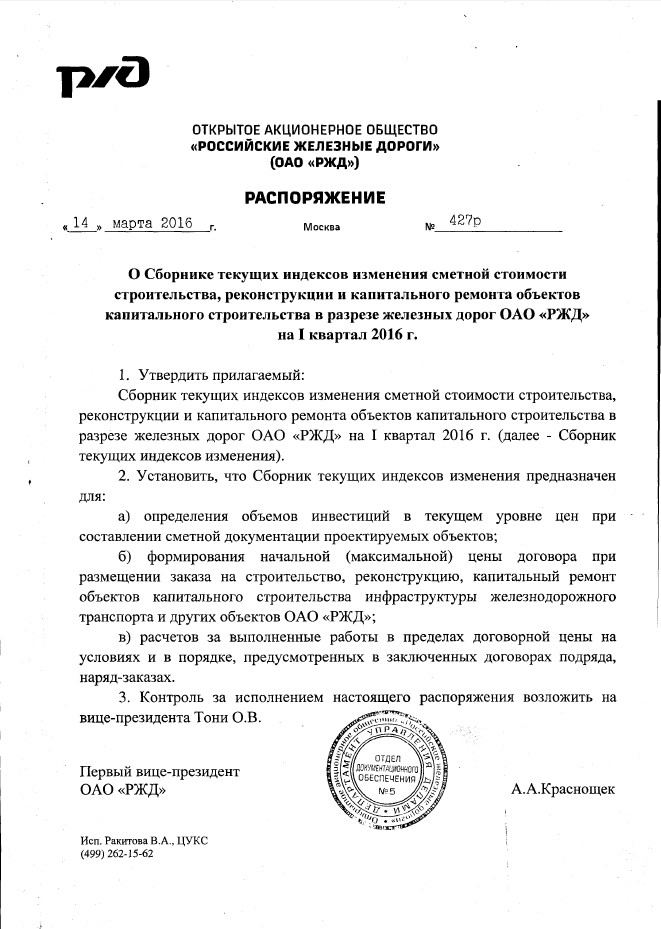 Перечень основных данных и требованийСодержание основных данных и требований12Общие требования и исходные данные для производства строительно-монтажных работ поКапитальному ремонту объекта: Производственного помещения, инв. №82650,82651,82652	Исходные данные для производства СМР                                (строительно-монтажных работ)1. Проемы:- Снятие дверных полотен – 58,14 м2- Снятие наличников – 322,8 м- Демонтаж дверных коробок в каменных стенах с отбивкой штукатурки в откосах – 36 коробок- Демонтаж облицовки  дверных откосов декоративным бумажно-слоистым пластиком или листами из синтетических материалов на клее  (дверной добор) – 41,07 м2- Установка блоков в наружных и внутренних дверных проемах в каменных стенах (блок дверной, одностворчатый, 3-х филенчатый, глухой сосновый, лакированный, размер дверного полотна 690х2090 мм- 4 комплекта; блок дверной, одностворчатый, 3-х филенчатый, глухой сосновый, лакированный, размер дверного полотна 790х2090 мм- 2 комплекта; блок дверной, одностворчатый, 3-х филенчатый, глухой сосновый, лакированный, размер дверного полотна 890х2090 мм- 23  комплекта), площадь проема до 3 м2 – 55,145 м2- Установка и крепление наличников (Н-4, размером 13х70 мм) – 294,6 м- Облицовка  дверных откосов декоративным бумажно-слоистым пластиком или листами из синтетических материалов на клее  (дверной добор шириной 200 мм длиной 2100 мм -66 шт., дверной добор шириной 100 мм длиной 2100 мм -66 шт., пена монтажная противопожарная полиуретановая  ) – 41,07 м2- Установка противопожарных металлических дверей однопольных глухих 700*2100 – 8,4 м2- Демонтаж  в жилых и общественных зданиях оконных блоков  (эркерных-витражных) из ПВХ профилей поворотных (откидных, поворотно-откидных) с площадью проема более 2 м2 двухстворчатых   (размер окна 6,1*4,4) – 26,84 м2- Установка в жилых и общественных зданиях оконных блоков (эркерных-витражных)  из ПВХ профилей поворотных (откидных, поворотно-откидных) с площадью проема более 2 м2 двухстворчатых (блок оконный пластиковый  (эркерно-витражный), с глухой и поворотно-откидной створкой, однокамерным стеклопакетом (размер окна 6,1*44) – 26,84 м2- Демонтаж  подоконных досок из ПВХ в панельных стенах широной  400 мм – 8,8 п.м.- Установка подоконных досок из ПВХ в панельных стенах широной  400 мм – 8,8 п.м.             2. Полы:- Разборка плинтусов деревянных и из пластмассовых материалов – 486,4 м- Разборка покрытий полов из линолеума и релина – 456,4м2- Демонтаж покрытий из досок паркетных – 165,4 м2- Демонтаж  металлического накладного профиля (порога)  (V= 31  шт * 0,9 = 27,9 м) – 27,9 м- Устройство стяжек из выравнивающей смеси типа «Ветонит» 3000 (либо эквивалент), толщиной 3 мм  (толщ. 10 мм) – 621,8 м2- Устройство стяжек на каждый последующий слой толщиной 1 мм добавлять к расценке 11-01-011-09  (7 мм к проектной отметке)  К=7 – 621,8 м2- Устройство покрытий из досок ламинированных замковым способом  (ламинат 1-полосный, 34 класс. Замок, размер 1212х163х12 мм, подложка пробковая, толщиной 2 мм)– 173,2 м2- Устройство покрытий из линолеума на клее «Бустилат» (либо эквивалент)  со свариванием полотнищ в стыках  (Линолеум  ПХВ, толщиной 2,0  мм) – 448,6 м2- Устройство плинтусов поливинилхлоридных на винтах самонарезающих – 486,4 м 2- Укладка металлического накладного профиля (порога)  (V= 29 шт * 0,9 =27,9 м) – 27,9 м- Разборка покрытий полов из керамических плиток – 131м2- Устройство стяжек из выравнивающей смеси типа «Ветонит» 3000 (либо эквивалент), толщиной 3 мм (толщ.10 мм) – 131 м2- Устройство стяжек на каждый последующий слой толщиной 1 мм добавлять к расценке 11-01-011-09 (7 мм к проектной отметке)  К=7 – 131 м2-  Устройство покрытий из плит керамогранитных размером 300х300х8 мм, розово-серые   – 131 м23. Окраска стен оклеенных стеклообоям с подклейкой стеклообоев коридора 1-го и 2-го этажа, смена стеклообоев с окраской в кабинетах, смена виниловых обоев в кабинетах 203А (директор), 203Б (главный инженер):- Подклейка стеклообоев – 30,5 м2- Окраска стен, оклеенных стеклообоями, красками водоэмульсионными за 2 раза К=2 – 1661,3 м2- Снятие обоев высококачественных – 1534,2 м2- Очистка поверхности стен щетками – 1534,20 м2- Покрытие поверхностей грунтовкой глубокого проникновения за 1 раз стен  (перед шпатлевкой) – 1534,2  м2- Покрытие поверхностей грунтовкой глубокого проникновения за 1 раз стен  (перед оклейкой стеклообоями) – 1534,2 м2- Оклейка обоями стен по монолитной штукатурке и бетону стеклообоями (мини фиш; клей для обоев; шпатлевка  Ветонит(либо эквивалент)) – 1289,2 м2- Оклейка обоями стен по монолитной штукатурке и бетону виниловыми (флизелиновыми) обоями (обои флизелиновые рулон 10.05м*1м, клей для обоев из стекловолокна и флизелина,  шпатлевка  Ветонит)– 245 м24. Потолки:- Смена  панели потолочные (плитки) подвесных потолков типа <Армстронг> (либо эквивалент) по каркасу из оцинкованного профиля (панели потолочные акустические) – 6 м2- Демонтаж подвесных потолков типа <Армстронг> (либо эквивалент) по каркасу из оцинкованного профиля – 420,4 м2- Устройство подвесных потолков типа <Армстронг> (либо эквивалент) по каркасу из оцинкованного профиля – 420,4 м25. Лестничная клетка запасного выхода:- Очистка поверхности стен щетками – 142 м2- Покрытие поверхностей грунтовкой глубокого проникновения за 1 раз стен  (перед шпатлевкой) – 142 м2- Покрытие поверхностей грунтовкой глубокого проникновения за 1 раз стен  (перед оклейкой стеклообоями) – 142м2- Оклейка обоями стен по монолитной штукатурке и бетону стеклообоями (мини фиш; клей для обоев; шпатлевка  Ветонит (либо эквивалент)) – 142 м2- Окраска стен, оклеенных стеклообоями, красками водоэмульсионными за 2 раза К=2 – 142 м2- Окраска водоэмульсионной краской торцов лестничных маршей(краска акриловая, шпатлевка  Ветонит (либо эквивалент)) – 4,39 м2- Установка и разборка внутренних трубчатых инвентарных лесов при высоте помещений до 6 м – 8,5 м2- Разборка покрытий полов из керамических плиток – 26,1м2- Устройство стяжек из выравнивающей смеси типа «Ветонит» 3000 (либо эквивалент), толщиной 3 мм   (толщ. 10 мм) – 26,1 м2- Устройство стяжек на каждый последующий слой толщиной 1 мм добавлять к расценке 11-01-011-09    (10-3=7 мм)  К=7 – 26,1 м2- Облицовка ступеней керамогранитными плитками толщиной до 15 мм (гранит керамический серый неполированный, размером 300х300х8 мм) – 12,32 м2- Устройство покрытий из плит керамогранитных размером 30х30 см (гранит керамический серый неполированный, размером 300х300х8 мм) – 13,7 м2- Устройство плинтусов из плитки керамогранита (гранит керамический серый неполированный, размером 300х300х8 мм, клей плиточный V=0,04064*1700)25,4 м- Резка керамогранитной плитки толщиной 8 мм на отрезном станке   (70 мм/8 мм=8,75)  К=8,75 – 45,5 м реза- Демонтаж  металлических ограждений без поручней – 13,27 м- Разборка поручней деревянных прямой части – 13,27 м- Устройство металлических ограждений из нержавеющей стали со стеклом  калёным толщиной не менее 6 мм – 13,27 м- Сверление кольцевыми алмазными сверлами в железобетонных конструкциях с применением охлаждающей жидкости (воды) горизонтальных отверстий глубиной 200 мм диаметром 40 мм – 21 отверстие6. Лестничная клетка (парадная):- Очистка поверхности стен щетками – 132,3 м2- Покрытие поверхностей грунтовкой глубокого проникновения за 1 раз стен  (перед шпатлевкой) – 132,3 м2- Шпатлевка при высококачественной окраске по штукатурке и сборным конструкциям стен, подготовленных под окраску (шпатлевка Ветонит (либо эквивалент))– 132,3 м2- Отделка стен внутри помещений мелкозернистыми декоративными покрытиями из минеральных или полимерминеральных пастовых составов на латексной основе по подготовленной поверхности, состав с наполнителем из микроминерала (размер зерна до 0,7 мм) – 132,3 м2- Установка и разборка внутренних трубчатых инвентарных лесов при высоте помещений до 6 м – 8,5 м2 горизонтальной проекции- Разборка плинтусов деревянных и из пластмассовых материалов – 6,3 м- Разборка покрытий полов из линолеума и релина – 8,4 м2- Устройство стяжек из выравнивающей смеси типа «Ветонит» 3000 (либо эквивалент), толщиной 3 мм  (толщ. 10 мм) – 8,4 м2- Устройство стяжек на каждый последующий слой толщиной 1 мм добавлять к расценке 11-01-011-09  (7 мм к проектной отметке)  К=7 – 8,4 м2- Устройство покрытий из линолеума на клее «Бустилат» (либо эквивалент)  со свариванием полотнищ в стыках (Линолеум  ПХВ, толщиной 2,0  мм) – 8,4 м2- Устройство плинтусов поливинилхлоридных на винтах самонарезающих – 6,3 м- Укладка металлического накладного профиля (порога)  (V= 1  шт * 1,95 м) – 1,95 м- Очистка химическая мраморных полов лестничной клетки  кислотой – 57,5 м2- Полировка мраморных полов – 57,5 м27. Устройство душевой кабины:- Демонтаж умывальников и раковин – 1 приб.- Демонтаж сифонов – 1 приб.- Демонтаж  шкафов под мойки и др. – 1 шт. изд.- Установка поддонов душевых чугунных и стальных мелких – 1 компл.- Установка трапов диаметром 50 мм – 1 компл.- Установка смесителей (смеситель для душевой установки СМ-Д-ШЛ с душевой сеткой на гибком шланге) – 1 шт.- Установка гарнитуры туалетной: вешалок – 2 шт.- Устройство перегородок высотой до 3 м в общественных зданиях с двусторонней обшивкой гипсокартонными листами или гипсоволокнистыми плитами в два слоя с изоляцией – 12,9 м2- Оформление (обделка) дверных проемов в перегородках с каркасом из стальных профилей ПС-3 и ПН-3 общественных зданий – 1 шт.- Установка блоков в наружных и внутренних дверных проемах в каменных стенах, площадь проема до 3 м2 (блок дверной, одностворчатый, 3-х филенчатый, глухой сосновый, лакированный, размер дверного полотна 890х2090 мм)  – 1,44 м2- Устройство гидроизоляции оклеенной рулонными материалами на резино-битумной мастике, первый слой – 2,6 м2- Устройство гидроизоляции оклеенной рулонными материалами на резино-битумной мастике, последующий слой – 2,6 м2- Устройство стяжек цементных толщиной 20 мм – 2,6 м2- Устройство стяжек на каждые 5 мм изменения толщины стяжки добавлять или исключать к расценке 11-01-011-01 – 2,6 м2- Устройство покрытий из плит керамогранитных размером 40х40 см – 2,6 м2- Устройство потолков реечных алюминиевых – 2,6 м2- Устройство монтажных отверстий в потолках реечных алюминиевых – 4 отверстия- Гладкая облицовка стен, откосов (без карнизных, плинтусных и угловых плиток) без установки плиток туалетного гарнитура на клее из сухих смесей по кирпичу и бетону – 24,5 м2- Труба винипластовая по установленным конструкциям, по стенам и колоннам с креплением скобами, диаметр до 25 мм – 25 м- Затягивание провода в проложенные трубы и металлические рукава первого одножильного или многожильного в общей оплетке, суммарное сечение до 6 мм2 – 25 м- Светильник в подвесных потолках – 4 шт.- Выключатель двухклавишный утопленного типа при скрытой проводке – 1 шт.8. Демонтаж, установка датчиков противопожарных:- Демонтаж  Извещатель ПС автоматический дымовой, фотоэлектрический, радиоизотопный, световой в нормальном исполнении  (для дальнейшего использования) – 100 шт.- Извещатель ПС автоматический дымовой, фотоэлектрический, радиоизотопный, световой в нормальном исполнении – 100 шт.9. Электромонтажные работы:- Демонтаж  Светильник в подвесных потолках, устанавливаемый на профиле, количество ламп в светильнике до 4 – 187 шт.- Светильник в подвесных потолках, устанавливаемый на профиле, количество ламп в светильнике до 4  (светодиодный светильник Армстронг (либо эквивалент) 30Вт) – 94 шт.- Розетка штепсельная утопленного типа при скрытой проводке (розетка 2-я в одно гнездо (2К+3 16А) (Белый) - 100 шт.10. Демонтаж, установка диффузоров:- Демонтаж дефлекторов диаметром патрубка 280 мм – 83 деф.- Установка дефлекторов диаметром патрубка 280 мм – 83 деф.11. Прочие работы:- Затаривание строительного мусора в мешки   – 11,08692 т.- Погрузочные работы при автомобильных перевозках: мусора строительного – 11,08692 т.- Перевозка массовых навалочных грузов  автомобилями-самосвалами, работающими вне карьеров на расстояние: до 30 км. (1 класс груза) – 11,08692 т.- Перевозка массовых навалочных грузов  автомобилями-самосвалами, работающими вне карьеров на расстояние: свыше 30 км за каждый 1 км добавлять. (16 км добавляется) К=16 – 11,08692 т.Производство ремонтно-строительных работ будет производиться в стесненных условиях  без переезда офисного персонала.2. Общие  требования - Производство работ должно проводиться в соответствии с нормативными документами РФ (СНиП, ГОСТ, СанПиН и др.)., принятыми на территории Российской Федерации- Подрядчик согласовывает с причастными организациями (ТСЖ «Соколиная башня») место и время производства работ.3. Наличие  свидетельства о допуске к определенному виду или видам работ, которые оказывают влияние на безопасность объектов капитального строительства (СРО).Приложение к свидетельству СРО должно иметь виды работ указанные в техническом задании:Подготовительные работы:- Разборка (демонтаж) зданий и сооружений, стен, перекрытий, лестничных маршей и иных- Строительство временных дорог, площадок, инженерных сетей и сооружений- Устройство рельсовых подкрановых путей и фундаментов (опоры) стационарных кранов Земляные работы:- Механизированная разработка грунта- Разработка грунта и устройство дренажей в водохозяйственном строительстве- Разработка грунта методом гидромеханизацииУстройство бетонных и железобетонных монолитных конструкций:- Опалубочные работы- Арматурные работы- Устройство монолитных бетонных и железобетонных конструкцийМонтаж сборных бетонных и железобетонных конструкций:- Монтаж фундаментов и конструкций подземной части зданий и сооружений- Монтаж элементов конструкций надземной части зданий и сооружений, в том числе колонн, рам, ригелей, ферм, балок, плит, поясов, панелей стен и перегородок- Монтаж объемных блоков, в том числе вентиляционных блоков, шахт лифтов и мусоропроводов, санитарно-технических кабинМонтаж металлических конструкций:- Монтаж, усиление и демонтаж конструктивных элементов и ограждающих конструкций зданий и сооружений- Монтаж, усиление и демонтаж конструкций транспортных галерей- Монтаж, усиление и демонтаж резервуарных конструкций- Монтаж, усиление и демонтаж мачтовых сооружений, башен, вытяжных труб- Монтаж, усиление и демонтаж технологических конструкцийУстройство наружных сетей водопровода:- Укладка трубопроводов водопроводных- Монтаж и демонтаж запорной арматуры и оборудования водопроводных сетей- Устройство водопроводных колодцев, оголовков, гасителей водосбора- Очистка полости и испытание трубопроводов водопровода  Монтажные работы:- Монтаж подъемно-транспортного оборудования- Монтаж компрессорных установок, насосов и вентиляторов- Монтаж электротехнических установок, оборудования, систем автоматики и сигнализации- Монтаж оборудования объектов инфраструктуры железнодорожного транспорта№ п/пНаименование п/пСодержание 1.Предмет Открытого конкурсаОткрытый конкурс № ОК-МСП-НКПМСК-16-0017 на право заключения договора на выполнение работ по капитальному ремонту офисного помещения инв. № 82650, № 82651, № 82652, расположенного по адресу: г. Москва, ул. Короленко, дом 8.2.Организатор Открытого конкурса, адрес, контактные лица и представители ЗаказчикаОрганизатором является ПАО «ТрансКонтейнер». Функции Организатора выполняет:  Постоянная рабочая группа Конкурсной комиссии филиала ПАО «ТрансКонтейнер» на Московской железной дороге.Адрес: 107014, г. Москва, ул. Короленко д. 8.Контактное(ые) лицо(а) Заказчика: Гилядов Ифтах Нувахович, тел./факс +74992625171 (доб. 3651), электронный адрес @trcont.ru. Контактное(ые) лицо(а) Организатора: Кривенкова Анна Николаевна, тел./факс +74992625171 (доб. 3662), электронный адрес KrivenkovaAN@trcont.ru.3.Дата опубликования извещения о проведении Открытого конкурса«27»  июня  2016 г.4.Средства массовой информации (СМИ), используемые в целях информационного обеспечения проведения процедуры Открытого конкурсаИзвещение о проведении Открытого конкурса, изменения к извещению, настоящая документация о закупке, протоколы, оформляемые в ходе проведения Открытого конкурса, вносимые в них изменения и дополнения и иные сведения, обязательность публикации которых предусмотрена  Положением о закупках и законодательством Российской Федерации публикуется (размещается) в информационно-телекоммуникационной сети «Интернет» на сайте 
ПАО «ТрансКонтейнер» (http://www.trcont.ru) и, в предусмотренных законодательством Российской Федерации случаях, на официальном сайте единой информационной системы в сфере закупок в информационно-телекоммуникационной сети «Интернет» (www.zakupki.gov.ru) (далее – Официальный сайт).В случае возникновения технических и иных неполадок при работе Официального сайта, блокирующих доступ к Официальному сайту в течение более чем одного рабочего дня, информация, подлежащая размещению на Официальном сайте, размещается на сайте ПАО «ТрансКонтейнер» с последующим размещением такой информации на Официальном сайте в течение одного рабочего дня со дня устранения технических или иных неполадок, блокирующих доступ к Официальному сайту, и считается размещенной в установленном порядке.5.Начальная (максимальная) цена договора/ цена лотаНачальная (максимальная) цена договора составляет 8000000 (восемь миллионов рублей) рублей 00 копеек с учетом всех налогов (кроме НДС), стоимости материалов, изделий, конструкций и оборудования, затрат связанных с доставкой на объект, хранением, погрузочно-разгрузочными работами, по выполнению всех установленных таможенных процедур, а также всех затрат, расходов связанных с выполнением работ. Сумма НДС и условия начисления определяются в соответствии с законодательством Российской Федерации.6.Место, дата начала и окончания подачи Заявок Заявки принимаются по рабочим дням с 09 часов 30 минут до 12 часов 00 минут и с 13 часов 00 минут до 17 часов 00 минут (в пятницу и предпраздничные дни до 16 часов 00 минут)  местного времени с даты, указанной в пункте 3 Информационной карты и до 16 часов 00 минут
«18» июля 2016 г. по адресу, указанному в пункте 2 настоящей Информационной карты.7.Место, дата и время вскрытия Заявок	Вскрытие Заявок состоится «19» июля 2016 г. в 14 часов 00 минут местного времени по адресу, указанному в пункте 2 настоящей Информационной карты.8. Оценка и сопоставление и ЗаявокОценка и сопоставление Заявок состоится 
«22» июля 2016 г. в 14 часов 00 минут местного времени по адресу, указанному в пункте 2 настоящей Информационной карты.9.Конкурсная комиссияРешение об итогах Открытого конкурса принимается Конкурсной комиссией аппарата управления ПАО «ТрансКонтейнер» Адрес: 125047, Москва, Оружейный переулок, д.19.10.Подведение итоговПодведение итогов состоится не позднее 14 часов 00 минут
местного времени «16» августа 2016 г. по адресу, указанному в пункте 9 Информационной карты.11.Условия оплаты за товар, выполнение работ, оказание услугОплата работ производится по безналичному расчету. Авансовый платеж предусмотрен в размере не более 25 (двадцати пяти) % от цены договора, оплата в течение 10 (десяти) рабочих дней с даты подписания договора на основании выставленного победителем счета.Окончательная оплата работ осуществляется Заказчиком в течение 30 (тридцати) календарных дней после подписания акта о приемке выполненных работ (по форме КС-2), справки о стоимости выполненных работ и затрат (по форме КС-3) на основании выставленного счета и счета-фактуры.12.Количество лотов Один лот.13.Срок и место поставки товара, выполнения  работ, оказания услугСрок выполнения работ, оказания услуг, поставки товара и т.д.: в течение не более 90 календарных дней с даты заключения договора.Место выполнения работ, оказания услуг, поставки товара и т.д.: офисное помещение инв. № 82650, № 82651, № 82652, расположенное по адресу: г. Москва, ул. Короленко, дом 8. 14.Состав и количество (объем) товара, работ, услугСостав и объем работ определен в разделе 4 «Техническое задание».15.Официальный язык Русский язык. Вся переписка, связанная с проведением Открытого конкурса, ведется на русском языке.16.Валюта Открытого конкурса Рубли РФ.17.Требования, предъявляемые к претендентам и Заявке на участие в Открытом конкурсе 1. Помимо указанных в пунктах 2.1 и 2.2 настоящей документации требований к претенденту, участнику предъявляются следующие требования:1.1 деятельность претендента, участника не должна быть приостановлена в порядке, предусмотренном Кодексом Российской Федерации об административных правонарушениях, на день подачи Заявки на участие в Открытом конкурсе.1.2. отсутствие за последние три года просроченной задолженности перед ПАО «ТрансКонтейнер», фактов невыполнения обязательств перед ПАО «ТрансКонтейнер» и причинения вреда имуществу ПАО «ТрансКонтейнер»;1.3. наличие опыта поставки товара, выполнения работ, оказания услуг и т.д. за период с 2013 по 2016 годы (включительно) с  предметом, аналогичному предмету Открытого конкурса (выполнение работ по капитальному ремонту офисного помещеня), с суммарной стоимостью договоров не менее 20 % от начальной (максимальной) цены договора.1.4. наличие  свидетельства о допуске к определенному виду или видам работ, которые оказывают влияние на безопасность объектов капитального строительства (СРО).2.  Претендент, помимо документов, указанных в пункте 2.3 настоящей документации о закупке, в составе заявки должен предоставить следующие документы:2.1 в случае если претендент, участник не является плательщиком НДС, документ, подтверждающий право претендента на освобождение от уплаты НДС, с указанием положения Налогового кодекса Российской Федерации, являющегося основанием для освобождения;2.2 Копии учредительных документов, составленных и заверенных в соответствии с законодательством государства регистрации претендента (для юридического лица), копии документов, удостоверяющих личность (для физических лиц). Допускается заверение документов уполномоченным должностным лицом претендента со скреплением его подписи печатью претендента;ъ2.2 годовая бухгалтерская (финансовая) отчетность, а именно: бухгалтерские балансы и отчеты о финансовых результатах за один последний завершенный отчетный период (финансовый год), принятые Федеральной налоговой службой Российской Федерации (с отметкой инспекции Федеральной налоговой службы Российской Федерации или с приложением документа, подтверждающего получение/отправку в Федеральную налоговую службу Российской Федерации бухгалтерской (финансовой) отчетности. При отсутствии годовой бухгалтерской (финансовой) отчетности пояснительное письмо от претендента с указанием причины ее отстутствия. Предоставляется копия документа от каждого юридического и/или физического лица, выступающего на стороне одного претендента;2.3 в подтверждение соответствия требованию, установленному частью «а» подпункта 2.1.1 документации о закупке, претендент осуществляет проверку информации о наличии/отсутствии у претендента задолженности по уплате налогов и о представленной претендентом налоговой отчетности, на официальном сайте Федеральной налоговой службы Российской Федерации (https://service.nalog.ru/zd.do).В случае наличия информации о неисполненной обязанности перед Федеральной налоговой службой Российской Федерации, претендент обязан в составе заявки представить документы, подтверждающие исполнение обязанностей (заверенные банком копии платежных поручений, акты сверки с отметкой налогового органа и т.п.). Организатором на день рассмотрения Заявок проверяется информация о наличии/отсутствии задолженности более 1000 рублей и о предоставленной претендентом налоговой отчетности на официальном сайте Федеральной налоговой службы Российской Федерации (вкладка «сведения о юридических лицах, имеющих задолженность по уплате налогов и/или не представляющих налоговую отчетность более года» (https://service.nalog.ru/zd.do));2.4 в подтверждение соответствия требованию, установленному частью «г» подпункта 2.1.1 документации о закупке, и отсутствия административных производств, в том числе о неприостановлении деятельности претендента в административном порядке и/или задолженности с суммарной суммой более 1000 рублей, претендент осуществляет проверку информации о наличии/отсутствии исполнительных производств претендента на официальном сайте Федеральной службы судебных приставов Российской Федерации (http://fssprus.ru/iss/ip), а также информации в едином Федеральном реестре сведений о фактах деятельности юридических лиц http://www.fedresurs.ru/companies/IsSearching.В случае наличия на официальном сайте Федеральной службы судебных приставов Российской Федерации информации о наличии в отношении претендента исполнительных производств, претендент обязан в составе Заявки представить документы, подтверждающие исполнение обязанностей по таким исполнительным производствам (заверенные банком копии платежных поручений, нотариально заверенные постановления о прекращении исполнительного производства и т.п.).Организатором на день рассмотрения Заявок проверяется информация о наличии исполнительных производств и/или неприостановлении деятельности на официальном сайте Федеральной службы судебных приставов Российской Федерации (вкладка «банк данных исполнительных производств») и едином Федеральном реестре сведений о фактах деятельности юридических лиц (вкладка «реестры»);2.5. копия свидетельства о допуске к определенному виду или видам работ, которые оказывают влияние на безопасность объектов капитального строительства (СРО), приложение к которому содержит допуски к видам работ, указанным в подпункте 3 пункта 17 "Технического задания" (раздел 4 Документации о закупке).2.6. нотариально заверенную копию сертификата системы менеджмента безопасности труда и охраны здоровья (OHSAS-18001);2.7. нотариально заверенную копию сертификатов системы ментеджмента качества деятельности (ISO 9001), (ISO-14001);2.8. документы подтверждающие право собственности либо владение на ином законном праве производственными мощностями, указанными в подпункте "д" пункта 12 Технического задания (раздел 4 Документации о закупке);2.9 документ по форме приложения № 4 к документации о закупке о наличии опыта поставки товара, выполнения работ, оказания услуг и т.д. за период 2013 - 2015 годы (включительно) и 2016 год (до даты окончания приема Заявок), по предмету, аналогичному предмету Открытого конкурса указанному в пункте 1.1.2  настоящей документации о закупке  и пункте 1 информационной карты. К приложению № 4  документации о закупке прикладываются соответствующие подписанные сторонами копии договоров и копии актов передачи (актов сдачи-приемки, накладных) поставки товаров, выполнения работ, оказания услуг и/или иные документы, подтверждающие факт поставки товара, выполнения работ, оказания услуг в объеме и стоимости указанных в приложенном договоре (договорах). Суммарная стоимость всех указанных и предоставленных претендентом договоров должна быть не менее 20 % от начальной (максимальной) цены договора.2.10 сведения об инженерно-техническом и производственном персонале по форме приложения № 6 к документации о закупке с приложением копий следующих документов:2.11. Расчет стоимости капитального ремонта офисного помещения (необходимо оформить в виде сметы являющейся приложением к Финансово-коммерческому предложению (приложение № 3 к настоящей документации))18.Срок заключения договораНе более 20 рабочих дней со дня принятия Конкурсной комиссией решения о заключении договора), за исключением случаев, когда в соответствии с законодательством Российской Федерации для заключения договора необходимо его одобрение органом управления Заказчика, а также случаев, когда действия (бездействие) Заказчика при осуществлении закупки обжалуются в антимонопольном органе либо в судебном порядке. В указанных случаях договор должен быть заключен в течение 20 рабочих дней со дня одобрения органом управление Заказчика заключения договора, вступления в силу решения антимонопольного органа или судебного акта, предусматривающих заключение договора.19.Критерии оценки Заявок на участие в Открытом конкурсе и коэффициент их значимости (Кз)20.Особенности заключения договора1. Цена по договору, заключаемому по результатам проведения настоящего Открытого конкурса, в процессе исполнения договора может быть увеличена по соглашению сторон без проведения дополнительных конкурсных процедур на следующих условиях:Увеличение общей цены на работы за счет роста объемов работ (при необходимости проведения скрытых работ) в процессе исполнения договора составит  не более 10 %.21.Привлечение субподрядчиков, соисполнителейПривлечение суб подрядчиков и сосиполнителей не допускается. 22.Срок действия Заявки	Заявка должна действовать не менее 60 календарных дней с даты окончания срока подачи Заявок (пункт 6 настоящей Информационной карты).23.Обеспечение ЗаявкиНе предусмотрено24.Обеспечение исполнения договораНе предусмотрено№ п/пНаименование сведенийМалые предприятияСредние предприятияПоказатель123451.Суммарная доля участия в уставном (складочном) капитале (паевом фонде) Российской Федерации, субъекта Российской Федерации, муниципальных образований, общественных и религиозных организаций (объединений), благотворительных и иных фондов в уставном (складочном) капитале (паевом фонде) указанных юридических лиц не должна превышать двадцать пять процентов (за исключением суммарной доли участия, входящей в состав активов акционерных инвестиционных фондов, состав имущества закрытых паевых инвестиционных фондов, состав общего имущества инвестиционных товариществ), процентовне более 25не более 25123452.Суммарная доля участия в уставном (складочном) капитале (паевом фонде) иностранных юридических лиц, процентовне более 49не более 493.Суммарная доля участия, принадлежащая одному или нескольким юридическим лицам, не являющимся субъектами малого и среднего предпринимательства, процентовне более 49не более 494.Средняя численность работников за предшествующий календарный год (определяется с учетом всех работников, в том числе работающих по договорам гражданско-правового характера или по совместительству с учетом реально отработанного времени, работников представительств, филиалов и других обособленных подразделений указанных микропредприятия, малого предприятия или среднего предприятия) за последние 3 года, человекдо 100 включительноот 101 до 250 включительноуказывается количество человек (за каждый год)4.Средняя численность работников за предшествующий календарный год (определяется с учетом всех работников, в том числе работающих по договорам гражданско-правового характера или по совместительству с учетом реально отработанного времени, работников представительств, филиалов и других обособленных подразделений указанных микропредприятия, малого предприятия или среднего предприятия) за последние 3 года, человекдо 15 – микро-предприятиеот 101 до 250 включительноуказывается количество человек (за каждый год)5.Выручка от реализации товаров, работ, услуг без учета налога на добавленную стоимость или балансовая стоимость активов (остаточная стоимость основных средств и нематериальных активов) за последние 3 года, млн. рублей8002000указывается в млн. рублей (за каждый год)5.Выручка от реализации товаров, работ, услуг без учета налога на добавленную стоимость или балансовая стоимость активов (остаточная стоимость основных средств и нематериальных активов) за последние 3 года, млн. рублей120 в год – микро-предприятие20006.Сведения о видах деятельности юридического лица согласно учредительным документам или о видах деятельности физического лица, внесенного в Единый государственный реестр индивидуальных предпринимателей и осуществляющего предпринимательскую деятельность без образования юридического лица, с указанием кодов ОКВЭД2 и ОКПД27.Сведения о производимых субъектами малого и среднего предпринимательства товарах, работах, услугах с указанием кодов ОКВЭД2 и ОКПД28Сведения об участии в утвержденных программах партнерства отдельных заказчиков с субъектами малого и среднего предпринимательствада (нет)(в случае участия - наименование заказчика, реализующего программу партнерства)да (нет)(в случае участия - наименование заказчика, реализующего программу партнерства)да (нет)(в случае участия - наименование заказчика, реализующего программу партнерства)9.Наличие сведений о субъекте малого и среднего предпринимательства в реестре участников программ партнерствада (нет)(при наличии - наименование заказчика - держателя реестра участников программ партнерства)да (нет)(при наличии - наименование заказчика - держателя реестра участников программ партнерства)да (нет)(при наличии - наименование заказчика - держателя реестра участников программ партнерства)1234510.Наличие опыта исполнения государственных, муниципальных контрактов, гражданско-правовых договоров бюджетных учреждений либо договоров, заключенных с юридическими лицами, подпадающими под действие Федерального закона "О закупках товаров, работ, услуг отдельными видами юридических лиц"да (нет)(при наличии - количество исполненных контрактов и общая сумма)да (нет)(при наличии - количество исполненных контрактов и общая сумма)да (нет)(при наличии - количество исполненных контрактов и общая сумма)11.Сведения о наличии опыта производства и поставки продукции, включенной в реестр инновационной продукциида (нет)да (нет)да (нет)12.Сведения о наличии у субъекта малого и среднего предпринимательства статуса лица, участвующего в реализации проекта создания и обеспечения функционирования территориально обособленного комплекса (инновационного центра "Сколково")13.Сведения о том, что руководитель, члены коллегиального исполнительного органа, главный бухгалтер субъекта малого и среднего предпринимательства не имеют судимости за преступления в сфере экономики (за исключением лиц, у которых такая судимость погашена или снята), а также о том, что в отношении указанных физических лиц не применялось наказание в виде лишения права занимать определенные должности или заниматься определенной деятельностью, связанной с деятельностью субъекта малого и среднего предпринимательства, и административное наказание в виде дисквалификациида (нет)да (нет)да (нет)14.Информация о наличии сведений о субъекте малого и среднего предпринимательства в реестрах недобросовестных поставщиков, предусмотренных Федеральным законом "О закупках товаров, работ, услуг отдельными видами юридических лиц" и Федеральным законом "О контрактной системе в сфере закупок товаров, работ, услуг для обеспечения государственных и муниципальных нужд"да (нет)да (нет)да (нет)№ п/пНаименование работЦена за весь закупаемый объем работ в руб., без учета НДС Условия и порядок расчетов за выполненные работыСрок выполнения работ в календ. дняхГарантий-ный срок, мес.123456Итого:Итого:---№№Дата и номер договораПредмет договора (указываются только договоры по предмету Открытого конкурса, указанному в пункте 1.1.2 документации о закупке) Наименование контрагента   Количество поставляемого товара, работ, услуг   Сумма стоимости оказанных услуг по договору, без учета НДС, руб.1.2.Итого:Итого:Итого:Заказчик:Исполнитель:Перечень основных данных и требованийСодержание основных данных и требований12Общие требования и исходные данные для производства строительно-монтажных работ поКапитальному ремонту объекта: Производственного помещения, инв. №82650,82651,82652	Исходные данные для производства СМР                                (строительно-монтажных работ)1. Проемы:- Снятие дверных полотен – 58,14 м2- Снятие наличников – 322,8 м- Демонтаж дверных коробок в каменных стенах с отбивкой штукатурки в откосах – 36 коробок- Демонтаж облицовки  дверных откосов декоративным бумажно-слоистым пластиком или листами из синтетических материалов на клее  (дверной добор) – 41,07 м2- Установка блоков в наружных и внутренних дверных проемах в каменных стенах (блок дверной, одностворчатый, 3-х филенчатый, глухой сосновый, лакированный, размер дверного полотна 690х2090 мм- 4 комплекта; блок дверной, одностворчатый, 3-х филенчатый, глухой сосновый, лакированный, размер дверного полотна 790х2090 мм- 2 комплекта; блок дверной, одностворчатый, 3-х филенчатый, глухой сосновый, лакированный, размер дверного полотна 890х2090 мм- 23  комплекта), площадь проема до 3 м2 – 55,145 м2- Установка и крепление наличников (Н-4, размером 13х70 мм) – 294,6 м- Облицовка  дверных откосов декоративным бумажно-слоистым пластиком или листами из синтетических материалов на клее  (дверной добор шириной 200 мм длиной 2100 мм -66 шт., дверной добор шириной 100 мм длиной 2100 мм -66 шт., пена монтажная противопожарная полиуретановая  ) – 41,07 м2- Установка противопожарных металлических дверей однопольных глухих 700*2100 – 8,4 м2- Демонтаж  в жилых и общественных зданиях оконных блоков  (эркерных-витражных) из ПВХ профилей поворотных (откидных, поворотно-откидных) с площадью проема более 2 м2 двухстворчатых   (размер окна 6,1*4,4) – 26,84 м2- Установка в жилых и общественных зданиях оконных блоков (эркерных-витражных)  из ПВХ профилей поворотных (откидных, поворотно-откидных) с площадью проема более 2 м2 двухстворчатых (блок оконный пластиковый  (эркерно-витражный), с глухой и поворотно-откидной створкой, однокамерным стеклопакетом (размер окна 6,1*44) – 26,84 м2- Демонтаж  подоконных досок из ПВХ в панельных стенах широной  400 мм – 8,8 п.м.- Установка подоконных досок из ПВХ в панельных стенах широной  400 мм – 8,8 п.м.             2. Полы:- Разборка плинтусов деревянных и из пластмассовых материалов – 486,4 м- Разборка покрытий полов из линолеума и релина – 456,4м2- Демонтаж покрытий из досок паркетных – 165,4 м2- Демонтаж  металлического накладного профиля (порога)  (V= 31  шт * 0,9 = 27,9 м) – 27,9 м- Устройство стяжек из выравнивающей смеси типа «Ветонит» 3000 (либо эквивалент), толщиной 3 мм  (толщ. 10 мм) – 621,8 м2- Устройство стяжек на каждый последующий слой толщиной 1 мм добавлять к расценке 11-01-011-09  (7 мм к проектной отметке)  К=7 – 621,8 м2- Устройство покрытий из досок ламинированных замковым способом  (ламинат 1-полосный, 34 класс. Замок, размер 1212х163х12 мм, подложка пробковая, толщиной 2 мм)– 173,2 м2- Устройство покрытий из линолеума на клее «Бустилат» (либо эквивалент)  со свариванием полотнищ в стыках  (Линолеум  ПХВ, толщиной 2,0  мм) – 448,6 м2- Устройство плинтусов поливинилхлоридных на винтах самонарезающих – 486,4 м 2- Укладка металлического накладного профиля (порога)  (V= 29 шт * 0,9 =27,9 м) – 27,9 м- Разборка покрытий полов из керамических плиток – 131м2- Устройство стяжек из выравнивающей смеси типа «Ветонит» 3000 (либо эквивалент), толщиной 3 мм (толщ.10 мм) – 131 м2- Устройство стяжек на каждый последующий слой толщиной 1 мм добавлять к расценке 11-01-011-09 (7 мм к проектной отметке)  К=7 – 131 м2-  Устройство покрытий из плит керамогранитных размером 300х300х8 мм, розово-серые   – 131 м23. Окраска стен оклеенных стеклообоям с подклейкой стеклообоев коридора 1-го и 2-го этажа, смена стеклообоев с окраской в кабинетах, смена виниловых обоев в кабинетах 203А (директор), 203Б (главный инженер):- Подклейка стеклообоев – 30,5 м2- Окраска стен, оклеенных стеклообоями, красками водоэмульсионными за 2 раза К=2 – 1661,3 м2- Снятие обоев высококачественных – 1534,2 м2- Очистка поверхности стен щетками – 1534,20 м2- Покрытие поверхностей грунтовкой глубокого проникновения за 1 раз стен  (перед шпатлевкой) – 1534,2  м2- Покрытие поверхностей грунтовкой глубокого проникновения за 1 раз стен  (перед оклейкой стеклообоями) – 1534,2 м2- Оклейка обоями стен по монолитной штукатурке и бетону стеклообоями (мини фиш; клей для обоев; шпатлевка  Ветонит(либо эквивалент)) – 1289,2 м2- Оклейка обоями стен по монолитной штукатурке и бетону виниловыми (флизелиновыми) обоями (обои флизелиновые рулон 10.05м*1м, клей для обоев из стекловолокна и флизелина,  шпатлевка  Ветонит)– 245 м24. Потолки:- Смена  панели потолочные (плитки) подвесных потолков типа <Армстронг> (либо эквивалент) по каркасу из оцинкованного профиля (панели потолочные акустические) – 6 м2- Демонтаж подвесных потолков типа <Армстронг> (либо эквивалент) по каркасу из оцинкованного профиля – 420,4 м2- Устройство подвесных потолков типа <Армстронг> (либо эквивалент) по каркасу из оцинкованного профиля – 420,4 м25. Лестничная клетка запасного выхода:- Очистка поверхности стен щетками – 142 м2- Покрытие поверхностей грунтовкой глубокого проникновения за 1 раз стен  (перед шпатлевкой) – 142 м2- Покрытие поверхностей грунтовкой глубокого проникновения за 1 раз стен  (перед оклейкой стеклообоями) – 142м2- Оклейка обоями стен по монолитной штукатурке и бетону стеклообоями (мини фиш; клей для обоев; шпатлевка  Ветонит (либо эквивалент)) – 142 м2- Окраска стен, оклеенных стеклообоями, красками водоэмульсионными за 2 раза К=2 – 142 м2- Окраска водоэмульсионной краской торцов лестничных маршей(краска акриловая, шпатлевка  Ветонит (либо эквивалент)) – 4,39 м2- Установка и разборка внутренних трубчатых инвентарных лесов при высоте помещений до 6 м – 8,5 м2- Разборка покрытий полов из керамических плиток – 26,1м2- Устройство стяжек из выравнивающей смеси типа «Ветонит» 3000 (либо эквивалент), толщиной 3 мм   (толщ. 10 мм) – 26,1 м2- Устройство стяжек на каждый последующий слой толщиной 1 мм добавлять к расценке 11-01-011-09    (10-3=7 мм)  К=7 – 26,1 м2- Облицовка ступеней керамогранитными плитками толщиной до 15 мм (гранит керамический серый неполированный, размером 300х300х8 мм) – 12,32 м2- Устройство покрытий из плит керамогранитных размером 30х30 см (гранит керамический серый неполированный, размером 300х300х8 мм) – 13,7 м2- Устройство плинтусов из плитки керамогранита (гранит керамический серый неполированный, размером 300х300х8 мм, клей плиточный V=0,04064*1700)25,4 м- Резка керамогранитной плитки толщиной 8 мм на отрезном станке   (70 мм/8 мм=8,75)  К=8,75 – 45,5 м реза- Демонтаж  металлических ограждений без поручней – 13,27 м- Разборка поручней деревянных прямой части – 13,27 м- Устройство металлических ограждений из нержавеющей стали со стеклом  калёным толщиной не менее 6 мм – 13,27 м- Сверление кольцевыми алмазными сверлами в железобетонных конструкциях с применением охлаждающей жидкости (воды) горизонтальных отверстий глубиной 200 мм диаметром 40 мм – 21 отверстие6. Лестничная клетка (парадная):- Очистка поверхности стен щетками – 132,3 м2- Покрытие поверхностей грунтовкой глубокого проникновения за 1 раз стен  (перед шпатлевкой) – 132,3 м2- Шпатлевка при высококачественной окраске по штукатурке и сборным конструкциям стен, подготовленных под окраску (шпатлевка Ветонит (либо эквивалент))– 132,3 м2- Отделка стен внутри помещений мелкозернистыми декоративными покрытиями из минеральных или полимерминеральных пастовых составов на латексной основе по подготовленной поверхности, состав с наполнителем из микроминерала (размер зерна до 0,7 мм) – 132,3 м2- Установка и разборка внутренних трубчатых инвентарных лесов при высоте помещений до 6 м – 8,5 м2 горизонтальной проекции- Разборка плинтусов деревянных и из пластмассовых материалов – 6,3 м- Разборка покрытий полов из линолеума и релина – 8,4 м2- Устройство стяжек из выравнивающей смеси типа «Ветонит» 3000 (либо эквивалент), толщиной 3 мм  (толщ. 10 мм) – 8,4 м2- Устройство стяжек на каждый последующий слой толщиной 1 мм добавлять к расценке 11-01-011-09  (7 мм к проектной отметке)  К=7 – 8,4 м2- Устройство покрытий из линолеума на клее «Бустилат» (либо эквивалент)  со свариванием полотнищ в стыках (Линолеум  ПХВ, толщиной 2,0  мм) – 8,4 м2- Устройство плинтусов поливинилхлоридных на винтах самонарезающих – 6,3 м- Укладка металлического накладного профиля (порога)  (V= 1  шт * 1,95 м) – 1,95 м- Очистка химическая мраморных полов лестничной клетки  кислотой – 57,5 м2- Полировка мраморных полов – 57,5 м27. Устройство душевой кабины:- Демонтаж умывальников и раковин – 1 приб.- Демонтаж сифонов – 1 приб.- Демонтаж  шкафов под мойки и др. – 1 шт. изд.- Установка поддонов душевых чугунных и стальных мелких – 1 компл.- Установка трапов диаметром 50 мм – 1 компл.- Установка смесителей (смеситель для душевой установки СМ-Д-ШЛ с душевой сеткой на гибком шланге) – 1 шт.- Установка гарнитуры туалетной: вешалок – 2 шт.- Устройство перегородок высотой до 3 м в общественных зданиях с двусторонней обшивкой гипсокартонными листами или гипсоволокнистыми плитами в два слоя с изоляцией – 12,9 м2- Оформление (обделка) дверных проемов в перегородках с каркасом из стальных профилей ПС-3 и ПН-3 общественных зданий – 1 шт.- Установка блоков в наружных и внутренних дверных проемах в каменных стенах, площадь проема до 3 м2 (блок дверной, одностворчатый, 3-х филенчатый, глухой сосновый, лакированный, размер дверного полотна 890х2090 мм)  – 1,44 м2- Устройство гидроизоляции оклеенной рулонными материалами на резино-битумной мастике, первый слой – 2,6 м2- Устройство гидроизоляции оклеенной рулонными материалами на резино-битумной мастике, последующий слой – 2,6 м2- Устройство стяжек цементных толщиной 20 мм – 2,6 м2- Устройство стяжек на каждые 5 мм изменения толщины стяжки добавлять или исключать к расценке 11-01-011-01 – 2,6 м2- Устройство покрытий из плит керамогранитных размером 40х40 см – 2,6 м2- Устройство потолков реечных алюминиевых – 2,6 м2- Устройство монтажных отверстий в потолках реечных алюминиевых – 4 отверстия- Гладкая облицовка стен, откосов (без карнизных, плинтусных и угловых плиток) без установки плиток туалетного гарнитура на клее из сухих смесей по кирпичу и бетону – 24,5 м2- Труба винипластовая по установленным конструкциям, по стенам и колоннам с креплением скобами, диаметр до 25 мм – 25 м- Затягивание провода в проложенные трубы и металлические рукава первого одножильного или многожильного в общей оплетке, суммарное сечение до 6 мм2 – 25 м- Светильник в подвесных потолках – 4 шт.- Выключатель двухклавишный утопленного типа при скрытой проводке – 1 шт.8. Демонтаж, установка датчиков противопожарных:- Демонтаж  Извещатель ПС автоматический дымовой, фотоэлектрический, радиоизотопный, световой в нормальном исполнении  (для дальнейшего использования) – 100 шт.- Извещатель ПС автоматический дымовой, фотоэлектрический, радиоизотопный, световой в нормальном исполнении – 100 шт.9. Электромонтажные работы:- Демонтаж  Светильник в подвесных потолках, устанавливаемый на профиле, количество ламп в светильнике до 4 – 187 шт.- Светильник в подвесных потолках, устанавливаемый на профиле, количество ламп в светильнике до 4  (светодиодный светильник Армстронг (либо эквивалент) 30Вт) – 94 шт.- Розетка штепсельная утопленного типа при скрытой проводке (розетка 2-я в одно гнездо (2К+3 16А) (Белый) - 100 шт.10. Демонтаж, установка диффузоров:- Демонтаж дефлекторов диаметром патрубка 280 мм – 83 деф.- Установка дефлекторов диаметром патрубка 280 мм – 83 деф.11. Прочие работы:- Затаривание строительного мусора в мешки   – 11,08692 т.- Погрузочные работы при автомобильных перевозках: мусора строительного – 11,08692 т.- Перевозка массовых навалочных грузов  автомобилями-самосвалами, работающими вне карьеров на расстояние: до 30 км. (1 класс груза) – 11,08692 т.- Перевозка массовых навалочных грузов  автомобилями-самосвалами, работающими вне карьеров на расстояние: свыше 30 км за каждый 1 км добавлять. (16 км добавляется) К=16 – 11,08692 т.Производство ремонтно-строительных работ будет производиться в стесненных условиях  без переезда офисного персонала.2. Общие  требования - Производство работ должно проводиться в соответствии с нормативными документами РФ (СНиП, ГОСТ, СанПиН и др.)., принятыми на территории Российской Федерации- Подрядчик согласовывает с причастными организациями (ТСЖ «Соколиная башня») место и время производства работ.3. Наличие  свидетельства о допуске к определенному виду или видам работ, которые оказывают влияние на безопасность объектов капитального строительства (СРО).Приложение к свидетельству СРО должно иметь виды работ указанные в техническом задании:Подготовительные работы:- Разборка (демонтаж) зданий и сооружений, стен, перекрытий, лестничных маршей и иных- Строительство временных дорог, площадок, инженерных сетей и сооружений- Устройство рельсовых подкрановых путей и фундаментов (опоры) стационарных кранов Земляные работы:- Механизированная разработка грунта- Разработка грунта и устройство дренажей в водохозяйственном строительстве- Разработка грунта методом гидромеханизацииУстройство бетонных и железобетонных монолитных конструкций:- Опалубочные работы- Арматурные работы- Устройство монолитных бетонных и железобетонных конструкцийМонтаж сборных бетонных и железобетонных конструкций:- Монтаж фундаментов и конструкций подземной части зданий и сооружений- Монтаж элементов конструкций надземной части зданий и сооружений, в том числе колонн, рам, ригелей, ферм, балок, плит, поясов, панелей стен и перегородок- Монтаж объемных блоков, в том числе вентиляционных блоков, шахт лифтов и мусоропроводов, санитарно-технических кабинМонтаж металлических конструкций:- Монтаж, усиление и демонтаж конструктивных элементов и ограждающих конструкций зданий и сооружений- Монтаж, усиление и демонтаж конструкций транспортных галерей- Монтаж, усиление и демонтаж резервуарных конструкций- Монтаж, усиление и демонтаж мачтовых сооружений, башен, вытяжных труб- Монтаж, усиление и демонтаж технологических конструкцийУстройство наружных сетей водопровода:- Укладка трубопроводов водопроводных- Монтаж и демонтаж запорной арматуры и оборудования водопроводных сетей- Устройство водопроводных колодцев, оголовков, гасителей водосбора- Очистка полости и испытание трубопроводов водопровода  Монтажные работы:- Монтаж подъемно-транспортного оборудования- Монтаж компрессорных установок, насосов и вентиляторов- Монтаж электротехнических установок, оборудования, систем автоматики и сигнализации- Монтаж оборудования объектов инфраструктуры железнодорожного транспортаОт Заказчика:________    ______________(подпись)                        (Ф.И.О.)                                                                          От Исполнителя:________    ______________(подпись)                        (Ф.И.О.)                                                                          Заказчик:________    ______________(подпись)                        (Ф.И.О.)                                                                         Исполнитель:________    ______________(подпись)                        (Ф.И.О.)                                                                         Заказчик:________    ______________(подпись)                        (Ф.И.О.)                                                                         Исполнитель:________    ______________(подпись)                        (Ф.И.О.)                                                                         № п/пЗанимаемая должностьФ.И.О.Образование и специальностьСтаж работы по профилю занимаемой должности12…№ п/пСпециальностьпо каждому рабочемуРазряд, квалификацияСтаж работы по специальности12…